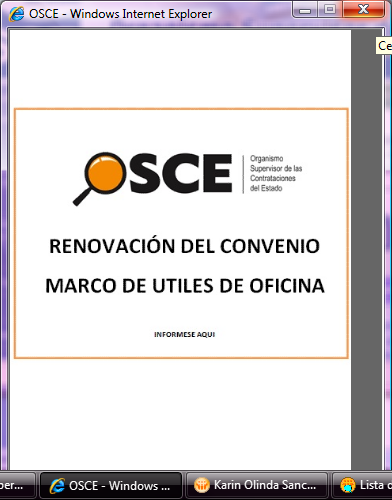 SIMBOLOGÍA UTILIZADA:CARACTERÍSTICAS DEL DOCUMENTO:Las bases estándar deben ser elaboradas en formato WORD, y deben tener las siguientes características:INSTRUCCIONES DE USO:Una vez registrada la información solicitada dentro de los corchetes sombreados en gris, el texto deberá quedar en letra tamaño 10, con estilo normal, sin formato de negrita y sin sombrear.La nota IMPORTANTE no puede ser modificada ni eliminada en la Sección General. En el caso de la Sección Específica debe seguirse la instrucción que se indica en dicha nota.Elaboradas en marzo de 2017BASES ESTÁNDAR DE CONCURSO PÚBLICO PARA LA CONTRATACIÓN DE SERVICIOS EN GENERALCONCURSO PÚBLICO Nº[CONSIGNAR NOMENCLATURA DEL PROCEDIMIENTO]CONTRATACIÓN DE SERVICIO DE [CONSIGNAR LA DENOMINACIÓN DE LA CONVOCATORIA]DEBER DE COLABORACIÓNLa Entidad y todo proveedor que se someta a las presentes Bases, sea como participante, postor y/o contratista, deben conducir su actuación conforme a los principios previstos en la Ley de Contrataciones del Estado. En este contexto, se encuentran obligados a prestar su colaboración al OSCE y al Consejo Multisectorial de Monitoreo de las Contrataciones Públicas, en todo momento según corresponda a sus competencias, a fin de comunicar presuntos casos de fraude, colusión y corrupción por parte de los funcionarios y servidores de la Entidad, así como los proveedores y demás actores que participan en el proceso de contratación.De igual forma, deben poner en conocimiento del OSCE y a la Comisión de Defensa de la Libre Competencia del INDECOPI los indicios de conductas anticompetitivas que se presenten durante el proceso de contratación, en los términos del Decreto Legislativo N° 1034, "Ley de Represión de Conductas Anticompetitivas", o norma que la sustituya, así como las demás normas de la materia.La Entidad y todo proveedor que se someta a las presentes Bases, sea como participante, postor y/o contratista del proceso de contratación deben permitir al OSCE o al Consejo Multisectorial de Monitoreo de las Contrataciones Públicas el acceso a la información referida a las contrataciones del Estado que sea requerida, prestar testimonio o absolución de posiciones que se requieran, entre otras formas de colaboración.SECCIÓN GENERALDISPOSICIONES COMUNES DEL PROCEDIMIENTO DE SELECCIÓN(ESTA SECCIÓN NO DEBE SER MODIFICADA EN NINGÚN EXTREMO, BAJO SANCIÓN DE NULIDAD)BASE LEGALLey N° 30225, Ley de Contrataciones del Estado, en adelante la Ley.Decreto Supremo N° 350-2015-EF, Reglamento de la Ley de Contrataciones del Estado, en adelante el Reglamento.Directivas del OSCE.Ley Nº 27806, Ley de Transparencia y de Acceso a la Información Pública.Decreto Supremo Nº 008-2008-TR, Reglamento de la Ley MYPE.Decreto Supremo N° 304-2012-EF, TUO de la Ley General del Sistema Nacional del Presupuesto.Decreto Supremo Nº 013-2013-PRODUCE - Texto Único Ordenado de la Ley de Impulso al Desarrollo Productivo y al Crecimiento Empresarial.Decreto Supremo N° 006-2017-JUS, TUO de la Ley N° 27444 – Ley del Procedimiento Administrativo General.Código Civil.Las referidas normas incluyen sus respectivas modificaciones, de ser el caso.Para la aplicación del derecho deberá considerarse la especialidad de las normas previstas en las presentes bases.CONVOCATORIASe realiza a través de su publicación en el SEACE de conformidad con lo señalado en el artículo 33 del Reglamento, en la fecha señalada en el calendario del procedimiento de selección, debiendo adjuntar las bases y resumen ejecutivo. REGISTRO DE PARTICIPANTESEl registro de participantes se lleva a cabo desde el día siguiente de la convocatoria hasta antes del inicio de la presentación de ofertas, de forma ininterrumpida. En el caso de un consorcio, basta que se registre uno (1) de sus integrantes.El registro de participantes es gratuito y electrónico a través del SEACE. El proveedor que desee participar en el presente procedimiento de selección debe registrarse como participante, debiendo contar para ello con inscripción vigente en el RNP, conforme al objeto de la contratación. FORMULACIÓN DE CONSULTAS Y OBSERVACIONES A LAS BASESTodo participante puede formular consultas y observaciones a las bases, en el plazo señalado en el calendario del procedimiento de selección, que no puede ser menor a diez (10) días hábiles contados desde el día siguiente de la convocatoria, de conformidad con lo establecido en el artículo 51 del Reglamento.Las observaciones a las bases, se realizan de manera fundamentada, por supuestas vulneraciones a la normativa de contrataciones u otra normativa que tenga relación con el objeto de contratación.Para formular consultas y observaciones se debe emplear el formato incluido en el Anexo N° 1 de la Directiva “Disposiciones sobre la formulación y absolución de consultas y observaciones”. ABSOLUCIÓN DE CONSULTAS Y OBSERVACIONES A LAS BASESLa absolución simultánea de las consultas y observaciones por parte del comité de selección mediante pliego absolutorio se notifica a través del SEACE en la fecha señalada en el calendario del procedimiento de selección, en un plazo que no puede exceder de cinco (5) días hábiles contados desde el vencimiento del plazo para recibir consultas y observaciones.La absolución se realiza de manera motivada, debiendo emplearse el formato incluido en el Anexo N° 2 de la Directiva “Disposiciones sobre la formulación y absolución de consultas y observaciones”. Cabe precisar que en el caso de las observaciones se debe indicar si estas se acogen, se acogen parcialmente o no se acogen.ELEVACIÓN AL OSCE DEL PLIEGO DE ABSOLUCIÓN DE CONSULTAS Y OBSERVACIONES En el plazo de tres (3) días hábiles siguientes a la notificación del pliego absolutorio a través del SEACE, los participantes pueden solicitar la elevación de los cuestionamientos al pliego de absolución de consultas y observaciones, a fin que el OSCE emita el pronunciamiento correspondiente, en los siguientes supuestos: Cuando la absolución a una consulta por parte del Comité de Selección se considere contraria a la normativa de contratación pública u otras normas complementarias o conexas que tengan relación con el procedimiento de selección o con el objeto de la contratación.Cuando la absolución de observaciones por parte del Comité de Selección se considere contraria a la normativa de contratación pública u otras normas complementarias o conexas que tengan relación con el procedimiento de selección o con el objeto de la contratación.El pronunciamiento emitido por el OSCE se notifica a través del SEACE, dentro de los siete (7) días hábiles, computados desde el día siguiente de recepción del expediente completo por el OSCE.INTEGRACIÓN DE LAS BASESLas bases integradas constituyen las reglas definitivas del procedimiento de selección. Estas incorporan obligatoriamente, las modificaciones que se hayan producido como consecuencia de las consultas, observaciones, la implementación del pronunciamiento emitido por el OSCE, así como las modificaciones requeridas por el OSCE en el marco de sus acciones de supervisión, y se publican en el SEACE en la fecha establecida en el calendario del procedimiento. Las bases integradas no pueden ser cuestionadas en ninguna otra vía ni modificadas por autoridad administrativa alguna, bajo responsabilidad del Titular de la Entidad, salvo las acciones de supervisión a cargo del OSCE. Esta restricción no afecta la competencia del Tribunal para declarar la nulidad del procedimiento por deficiencias en las bases.El comité de selección no puede continuar con la tramitación del procedimiento de selección si no ha publicado las bases integradas en el SEACE, bajo sanción de nulidad de todo lo actuado posteriormente, conforme lo establece el artículo 52 del Reglamento. FORMA DE PRESENTACIÓN DE OFERTASLos documentos que acompañan las ofertas, se presentan en idioma castellano o, en su defecto, acompañados de traducción simple con la indicación y suscripción de quien oficie de traductor debidamente identificado, salvo el caso de la información técnica complementaria contenida en folletos, instructivos, catálogos o similares, que puede ser presentada en el idioma original. El postor es responsable de la exactitud y veracidad de dichos documentos.Las ofertas se presentan por escrito, debidamente foliadas y en un (1) único sobre cerrado. Las declaraciones juradas, formatos o formularios previstos en las bases que conforman la oferta deben estar debidamente firmados por el postor. Los demás documentos deben ser rubricados (visados) por el postor. En el caso de persona jurídica, por su representante legal, apoderado o mandatario designado para dicho fin y, en el caso de persona natural, por este o su apoderado. El precio de la oferta debe incluir todos los tributos, seguros, transporte, inspecciones, pruebas y, de ser el caso, los costos laborales conforme la legislación vigente, así como cualquier otro concepto que pueda tener incidencia sobre el costo del servicio a contratar, excepto la de aquellos postores que gocen de alguna exoneración legal, no incluirán en el precio de su oferta los tributos respectivos.El precio total de la oferta y los subtotales que lo componen deben ser expresados con dos decimales. Los precios unitarios pueden ser expresados con más de dos decimales.PRESENTACIÓN Y APERTURA DE OFERTAS La presentación de ofertas se realiza en acto público en presencia de notario o juez de paz en el lugar indicado en las bases, en la fecha y hora establecidas en la convocatoria.La presentación puede realizarse por el mismo participante o a través de un tercero, sin que se exija formalidad alguna para ello.El acto público se inicia cuando el comité de selección empieza a llamar a los participantes en el orden en que se registraron en el procedimiento, para que entreguen sus ofertas. Si al momento de ser llamado el participante no se encuentra presente, se tiene por desistido.En la apertura del sobre que contiene la oferta, el comité de selección debe anunciar el nombre de cada participante y el precio de la misma. Asimismo, verifica la presentación de los documentos requeridos en la sección específica de las bases de conformidad con el artículo 53 del Reglamento. De no cumplir con lo requerido la oferta se considera no admitida. Esta información debe consignarse en acta, con lo cual se da por finalizado el acto público.En caso el comité de selección no admita la oferta el postor puede solicitar que se anote tal circunstancia en el acta, debiendo el notario o juez de paz mantenerla en custodia hasta el consentimiento de la buena pro, salvo que en el acto de presentación de ofertas o en fecha posterior el postor solicite su devolución.Después de abierto cada sobre que contiene la oferta, el notario o juez de paz procederá a sellar y firmar cada hoja de los documentos de la oferta.  Al terminar el acto público, se levantará un acta, la cual será suscrita por el notario o juez de paz, los miembros del comité de selección, el veedor y los postores que lo deseen.De acuerdo a lo previsto en el artículo 53 del Reglamento, en el acto de presentación de ofertas se puede contar con un representante del Sistema Nacional de Control, quien participa como veedor y debe suscribir el acta correspondiente. EVALUACIÓN DE LAS OFERTASPrevio a la evaluación, el comité de selección determina si las ofertas responden a las características y/o requisitos y condiciones de los Términos de Referencia, detallados en la sección específica de las bases. De no cumplir con lo requerido, la oferta se considera no admitida.La evaluación de las ofertas que cumplan con lo señalado en el párrafo anterior tiene por objeto determinar la oferta con el mejor puntaje y el orden de prelación de las ofertas, según los factores y el procedimiento de evaluación enunciados en la sección específica de las bases.      El comité de selección puede rechazar una oferta cuando se encuentre por debajo del valor referencial, siempre que de la revisión del detalle de la composición de la oferta, acredite mediante razones objetivas un probable incumplimiento por parte del postor, de conformidad con lo previsto en el artículo 47 del Reglamento.Para estos efectos, el comité de selección debe solicitar al postor la descripción a detalle de todos los elementos constitutivos de su oferta, otorgándole un plazo mínimo de dos (2) días hábiles de recibida dicha solicitud; así como contar con información adicional que resulte pertinente para determinar si rechaza la oferta, decisión que debe ser fundamentada.En el supuesto de ofertas que superen el valor referencial de la convocatoria, para efectos que el comité de selección considere válida la oferta económica debe contar con la certificación de crédito presupuestario correspondiente y la aprobación del Titular de la Entidad, que no puede exceder de cinco (5) días hábiles, contados desde la fecha prevista en el calendario para el otorgamiento de la buena pro, bajo responsabilidad, salvo que el postor acepte reducir su oferta económica.En caso no se cuente con la certificación de crédito presupuestario se rechaza la oferta.La evaluación se realiza sobre la base de cien (100) puntos, considerando la ponderación establecida en el numeral 2.3 del Capítulo II y en el Capítulo IV de la sección específica de las bases.Para determinar la oferta con el mejor puntaje, se toma en cuenta lo siguiente:Cuando la evaluación del precio sea el único factor, se le otorga el máximo puntaje a la oferta de precio más bajo y otorga a las demás ofertas puntajes inversamente proporcionales a sus respectivos precios, según la siguiente fórmula: Pi = 	Om x PMP		         OiDonde: i	= 	Oferta.Pi	= 	Puntaje de la oferta a evaluar.Oi	= 	Precio i.Om	= 	Precio de la oferta más baja.PMP	= 	Puntaje máximo del precio.Cuando existan otros factores de evaluación además del precio, aquella que resulte con el mejor puntaje, en función de los criterios y procedimientos de evaluación enunciados en la sección específica de las bases.En el supuesto de que dos (2) o más ofertas empaten, la determinación del orden de prelación de las ofertas empatadas se realiza a través de sorteo. Para la aplicación de este criterio de desempate se requiere la participación de notario o juez de paz y la citación oportuna a los postores que hayan empatado, pudiendo participar en calidad de veedor un representante del Sistema Nacional de Control.CALIFICACIÓN DE OFERTASLuego de culminada la evaluación, el comité de selección debe determinar si los postores que obtuvieron el primer y segundo lugar según el orden de prelación cumplen con los requisitos de calificación detallados en la sección específica de las bases. La oferta del postor que no cumpla con los requisitos de calificación debe ser descalificada. Si ninguno de los dos postores cumple con los requisitos de calificación, el comité de selección debe verificar los requisitos de calificación de los postores admitidos, según el orden de prelación obtenido en la evaluación.SUBSANACIÓN DE LAS OFERTASLa subsanación de las ofertas se sujeta a los supuestos establecidos en el artículo 39 del Reglamento.Cuando se requiera subsanación, la oferta continua vigente para todo efecto, a condición de la efectiva subsanación dentro del plazo otorgado, el que no puede exceder de tres (3) días hábiles. La presentación de las subsanaciones se realiza a través de la Unidad de Tramite Documentario de la Entidad. La subsanación corresponde realizarla al mismo postor, su representante legal o apoderado acreditado.OTORGAMIENTO DE LA BUENA PROLuego de la calificación de las ofertas, el comité de selección otorga la buena pro en la fecha señalada en el calendario de las bases mediante su publicación en el SEACE.El otorgamiento de la buena pro en acto privado se publica y se entiende notificado a través del SEACE, el mismo día de su realización, debiendo incluir el acta de otorgamiento de la buena pro y el cuadro comparativo, detallando los resultados de la evaluación y calificación. CONSENTIMIENTO DE LA BUENA PROCuando se hayan presentado dos (2) o más ofertas, el consentimiento de la buena pro se produce a los ocho (8) días hábiles siguientes de la notificación de su otorgamiento en el SEACE, sin que los postores hayan ejercido el derecho de interponer el recurso de apelación. En caso que se haya presentado una sola oferta, el consentimiento de la buena pro se produce el mismo día de la notificación de su otorgamiento. El consentimiento del otorgamiento de la buena pro se publica en el SEACE al día hábil siguiente de producido. RECURSO DE APELACIÓNA través del recurso de apelación se pueden impugnar los actos dictados durante el desarrollo del procedimiento de selección hasta antes del perfeccionamiento del contrato.El recurso de apelación se presenta ante y es resuelto por el Tribunal de Contrataciones del Estado. Los actos que declaren la nulidad de oficio y otros actos emitidos por el Titular de la Entidad que afecten la continuidad del procedimiento de selección, pueden impugnarse ante el Tribunal de Contrataciones del Estado.Plazos de interposición del recurso de apelación La apelación contra el otorgamiento de la buena pro o contra los actos dictados con anterioridad a ella debe interponerse dentro de los ocho (8) días hábiles siguientes de haberse notificado el otorgamiento de la buena pro. La apelación contra los actos dictados con posterioridad al otorgamiento de la buena pro, contra la declaración de nulidad, cancelación y declaratoria de desierto del procedimiento, debe interponerse dentro de los ocho (8) días hábiles siguientes de haberse tomado conocimiento del acto que se desea impugnar.PERFECCIONAMIENTO DEL CONTRATODentro del plazo de ocho (8) días hábiles siguientes al registro en el SEACE del consentimiento de la buena pro o de que esta haya quedado administrativamente firme, el postor ganador de la buena pro debe presentar la totalidad de los requisitos para perfeccionar el contrato. En un plazo que no puede exceder de los tres (3) días hábiles siguientes de presentados los documentos la Entidad debe suscribir el contrato, u otorgar un plazo adicional para subsanar los requisitos, el que no puede exceder de cinco (5) días hábiles contados desde el día siguiente de la notificación de la Entidad. Al día siguiente de subsanadas las observaciones, las partes suscriben el contrato. Para perfeccionar el contrato, el postor ganador de la buena pro debe presentar los documentos señalados en el artículo 117 del Reglamento y los previstos en la sección específica de las bases.PLAZO DE EJECUCIÓN CONTRACTUALEn aplicación de lo dispuesto en el artículo 120 del Reglamento, el plazo de ejecución contractual se inicia el día siguiente del perfeccionamiento del contrato, desde la fecha que se establezca en el contrato o desde la fecha en que se cumplan las condiciones previstas en el contrato, según sea el caso. GARANTÍASLas garantías que deben otorgar los postores y/o contratistas, según corresponda, son las de fiel cumplimiento del contrato y por los adelantos.GARANTÍA DE FIEL CUMPLIMIENTOComo requisito indispensable para perfeccionar el contrato, el postor ganador debe entregar a la Entidad la garantía de fiel cumplimiento del mismo por una suma equivalente al diez por ciento (10%) del monto del contrato original. Esta debe mantenerse vigente hasta la conformidad de la recepción de la prestación a cargo del contratista.GARANTÍA DE FIEL CUMPLIMIENTO POR PRESTACIONES ACCESORIASEn las contrataciones que conllevan la ejecución de prestaciones accesorias, tales como mantenimiento, reparación o actividades afines, se debe otorgar una garantía adicional por este concepto, la misma que debe ser renovada periódicamente hasta el cumplimiento total de las obligaciones garantizadas, no pudiendo eximirse su presentación en ningún caso. GARANTÍA POR ADELANTOEn caso se haya previsto en la sección específica de las bases la entrega de adelantos, el contratista debe presentar una garantía emitida por idéntico monto conforme a lo estipulado en el artículo 129 del Reglamento. La presentación de esta garantía no puede ser exceptuada en ningún caso.REQUISITOS DE LAS GARANTÍASLas garantías que se presenten deben ser incondicionales, solidarias, irrevocables y de realización automática en el país, al solo requerimiento de la Entidad. Asimismo, deben ser emitidas por empresas que se encuentren bajo la supervisión directa de la Superintendencia de Banca, Seguros y Administradoras Privadas de Fondos de Pensiones, y deben estar autorizadas para emitir garantías; o estar consideradas en la última lista de bancos extranjeros de primera categoría que periódicamente publica el Banco Central de Reserva del Perú.EJECUCIÓN DE GARANTÍASLa Entidad puede solicitar la ejecución de las garantías conforme a los supuestos contemplados en el artículo 131 del Reglamento.ADELANTOSLa Entidad puede entregar adelantos directos al contratista, los que en ningún caso exceden en conjunto del treinta por ciento (30%) del monto del contrato original, siempre que ello haya sido previsto en la sección específica de las bases. PENALIDADES PENALIDAD POR MORA EN LA EJECUCIÓN DE LA PRESTACIÓNEn caso de retraso injustificado del contratista en la ejecución de las prestaciones objeto del contrato, la Entidad le aplica automáticamente una penalidad por mora por cada día de atraso, de conformidad con en el artículo 133 del Reglamento.OTRAS PENALIDADESLa Entidad puede establecer penalidades distintas a la mencionada en el numeral precedente, siempre y cuando sean objetivas, razonables, congruentes y proporcionales con el objeto de la contratación. Para estos efectos, se deben incluir en la sección específica de las bases los supuestos de aplicación de penalidad, la forma de cálculo de la penalidad para cada supuesto y el procedimiento mediante el cual se verifica el supuesto a penalizar.Estos dos tipos de penalidades se calculan en forma independiente y pueden alcanzar cada una un monto máximo equivalente al diez por ciento (10%) del monto del contrato vigente, o de ser el caso, del ítem que debió ejecutarse.INCUMPLIMIENTO DEL CONTRATOLas causales para la resolución del contrato, serán aplicadas de conformidad con el artículo 36 de la Ley y 135 del Reglamento.PAGOSEl pago se realiza después de ejecutada la respectiva prestación, pudiendo contemplarse pagos a cuenta, según la forma establecida en la sección específica de las bases o en el contrato. La Entidad debe pagar las contraprestaciones pactadas a favor del contratista dentro de los quince (15) días calendarios siguientes a la conformidad de los servicios, siempre que se verifiquen las condiciones establecidas en el contrato para ello. La conformidad se emite en un plazo máximo de diez (10) días de producida la recepción.En el caso que se haya suscrito contrato con un consorcio, el pago se realizará de acuerdo a lo que se indique en el contrato de consorcio.En caso de retraso en el pago por parte de la Entidad, salvo que se deba a caso fortuito o fuerza mayor, el contratista tendrá derecho al reconocimiento de los intereses legales correspondientes conforme a lo establecido en el artículo 39 de la Ley y en el artículo 149 del Reglamento.DISPOSICIONES FINALESTodos los demás aspectos del presente procedimiento no contemplados en las bases se regirán supletoriamente por la Ley y su Reglamento, así como por las disposiciones legales vigentes.SECCIÓN ESPECÍFICACONDICIONES ESPECIALES DEL PROCEDIMIENTO DE SELECCIÓN(EN ESTA SECCIÓN LA ENTIDAD DEBERÁ COMPLETAR LA INFORMACIÓN EXIGIDA, DE ACUERDO A LAS INSTRUCCIONES INDICADAS)ENTIDAD CONVOCANTEOBJETO DE LA CONVOCATORIAEl presente procedimiento de selección tiene por objeto la contratación del servicio de  [DESCRIBIR EL SERVICIO A CONTRATAR] Esta nota deberá ser eliminada una vez culminada la elaboración de las bases.VALOR REFERENCIALEl valor referencial asciende a [CONSIGNAR VALOR REFERENCIAL TOTAL EN LETRAS Y NÚMEROS], incluido los impuestos de Ley y cualquier otro concepto que incida en el costo total del servicio. El valor referencial ha sido calculado al mes de [CONSIGNAR EL MES. LA ANTIGÜEDAD DEL VALOR REFERENCIAL NO DEBERÁ EXCEDER DE LOS TRES (3) MESES A PARTIR DE LA APROBACIÓN DEL EXPEDIENTE DE CONTRATACIÓN]. Esta nota deberá ser eliminada una vez culminada la elaboración de las bases.EXPEDIENTE DE CONTRATACIÓNEl expediente de contratación fue aprobado mediante [CONSIGNAR EL INSTRUMENTO CON EL CUAL SE APRUEBA] el [CONSIGNAR LA FECHA DE APROBACIÓN].FUENTE DE FINANCIAMIENTO[............................................................................]SISTEMA DE CONTRATACIÓNEl presente procedimiento se rige por el sistema de [CONSIGNAR SI ES A PRECIOS UNITARIOS, A SUMA ALZADA, ESQUEMA MIXTO DE SUMA ALZADA Y PRECIOS UNITARIOS, EN BASE A PORCENTAJES O EN BASE A UN HONORARIO FIJO Y UNA COMISIÓN DE ÉXITO, SEGÚN CORRESPONDA], de acuerdo con lo establecido en el expediente de contratación respectivo.ALCANCES DEL REQUERIMIENTOEl alcance de la prestación está definido en el Capítulo III de la presente sección de las bases.PLAZO DE PRESTACIÓN DEL SERVICIOLos servicios materia de la presente convocatoria se prestarán en el plazo de [CONSIGNAR EL PLAZO DE PRESTACIÓN DEL SERVICIO, EL CUAL DEBE ESTAR EXPRESADO EN DÍAS CALENDARIO] días calendario, en concordancia con lo establecido en el expediente de contratación.COSTO DE REPRODUCCIÓN Y ENTREGA DE BASESLos participantes registrados tienen el derecho de recabar un ejemplar de las bases, para cuyo efecto deben cancelar [CONSIGNAR EL COSTO DE REPRODUCCIÓN DE LAS BASES] en [CONSIGNAR LA FORMA Y LUGAR PARA REALIZAR EL PAGO Y RECABAR LAS BASES].  BASE LEGALLey Nº [CONSIGNAR LA NORMA QUE RIGE EN EL AÑO FISCAL DE LA CONVOCATORIA] Ley de Presupuesto del Sector Público para el Año Fiscal [CONSIGNAR EL AÑO FISCAL].Ley Nº [CONSIGNAR LA NORMA QUE RIGE EN EL AÑO FISCAL DE LA CONVOCATORIA] Ley de Equilibrio Financiero del Presupuesto del Sector Público del año fiscal [CONSIGNAR EL AÑO FISCAL].[CONSIGNAR AQUÍ CUALQUIER OTRA NORMATIVA ESPECIAL QUE RIJA EL OBJETO DE CONVOCATORIA].Las referidas normas incluyen sus respectivas modificaciones, de ser el caso.CALENDARIO DEL PROCEDIMIENTO DE SELECCIÓNEsta nota deberá ser eliminada una vez culminada la elaboración de las bases.CONTENIDO DE LAS OFERTASLa oferta se presenta en un (1) sobre cerrado en original, dirigido al comité de selección del  Concurso Público N° […………….], conforme al siguiente detalle:La oferta contendrá, además de un índice de documentos, la siguiente  documentación:Documentación de presentación obligatoria Documentos para la admisión de la ofertaDeclaración jurada de datos del postor.Cuando se trate de consorcio, esta declaración jurada debe ser presentada por cada uno de los integrantes del consorcio. (Anexo Nº 1)Declaración jurada de acuerdo con el numeral 1 del artículo 31 del  Reglamento. (Anexo Nº 2)En el caso de consorcios, cada integrante debe presentar esta declaración jurada, salvo que sea presentada por el representante común del consorcio.Declaración jurada de cumplimiento de los Términos de Referencia contenidos en el numeral 3.1 del Capítulo III de la presente sección. (Anexo Nº 3)Incorporar a las bases o eliminar, según corresponda.Declaración jurada de plazo de prestación del servicio. (Anexo Nº 4)El precio de la oferta en [CONSIGNAR LA MONEDA EN LA QUE SE DEBE PRESENTAR LA OFERTA] y el detalle de precios unitarios, cuando dicho sistema haya sido establecido en las bases. (Anexo Nº 5)El precio total de la oferta y los subtotales que lo componen deben ser expresados con dos decimales. Los precios unitarios pueden ser expresados con más de dos decimales.Incorporar a las bases o eliminar, según corresponda.Documentos para acreditar los requisitos de calificaciónEl postor debe incorporar en su oferta los documentos que acreditan los “Requisitos de Calificación” que se detallan en el numeral 3.2 del Capítulo III de la presente sección de las bases.   Documentación de presentación facultativa:Certificado de inscripción en el registro de la Micro y Pequeña Empresa – REMYPE, de ser el caso. En el caso de consorcios, todos los integrantes deben acreditar la condición de micro o pequeña empresa.Incorporar a las bases o eliminar, según corresponda.DETERMINACIÓN DEL PUNTAJE TOTAL DE LAS OFERTAS La evaluación se realiza sobre la base de cien (100) puntos.Para determinar la oferta con el mejor puntaje y el orden de prelación de las ofertas, se considera lo siguiente:Incorporar a las bases, según corresponda.REQUISITOS PARA PERFECCIONAR EL CONTRATOEl postor ganador de la buena pro debe presentar los siguientes documentos para perfeccionar el contrato:Garantía de fiel cumplimiento del contrato. [INDICAR SI DEBE PRESENTARSE CARTA FIANZA O PÓLIZA DE CAUCIÓN]Garantía de fiel cumplimiento por prestaciones accesorias, de ser el caso. [INDICAR SI DEBE PRESENTARSE CARTA FIANZA O PÓLIZA DE CAUCIÓN]Contrato de consorcio con firmas legalizadas de cada uno de los  integrantes, de ser el caso.Código de cuenta interbancaria (CCI). Copia de la vigencia del poder del representante legal de la empresa que acredite que cuenta con facultades para perfeccionar el contrato, cuando corresponda.Copia de DNI del postor en caso de persona natural, o de su representante legal en caso de persona jurídica.Domicilio para efectos de la notificación durante la ejecución del contrato.Estructura de costos o detalle de los precios unitarios del precio ofertado.Detalle del precio de la oferta de cada uno de los ítems que conforman el paquete. Adicionalmente, se puede considerar otro tipo de documentación a ser presentada, tales como:Copia de la constitución de la empresa y sus modificatorias debidamente actualizado.Correo electrónico para notificar la orden de servicios, en el caso de procedimientos de selección por relación de ítems, cuando el monto del valor referencial del ítem no supere los cien mil Soles (S/ 100 000.00), en caso se haya optado por perfeccionar el contrato con una orden de servicios.[DE ACUERDO AL OBJETO CONTRACTUAL CONVOCADO PUEDE REQUERIRSE LA PRESENTACIÓN DE OTROS DOCUMENTOS PARA EL PERFECCIONAMIENTO DEL CONTRATO, LOS QUE DEBEN SER INCLUIDOS EN ESTE RUBRO].PERFECCIONAMIENTO DEL CONTRATOEl contrato se perfecciona con la suscripción del documento que lo contiene. Para dicho efecto el postor ganador de la buena pro, dentro del plazo previsto en el numeral 3.1 de la sección general de las bases, debe presentar la documentación requerida en [INDICAR LUGAR Y DIRECCIÓN EXACTA DONDE DEBE DIRIGIRSE EL POSTOR GANADOR].Incorporar a las bases o eliminar, según corresponda.FORMA DE PAGOLa Entidad realizará el pago de la contraprestación pactada a favor del contratista en  [CONSIGNAR SI SE TRATA DE PAGO ÚNICO, PAGOS PARCIALES O PAGOS PERIÓDICOS, DE TRATARSE DE PAGOS PARCIALES O PAGOS PERIÓDICOS PRECISAR EL PORCENTAJE APLICABLE A CADA UNO DE ELLOS EN FUNCIÓN AL MONTO DEL CONTRATO ORIGINAL]. Para efectos del pago de las contraprestaciones ejecutadas por el contratista, la Entidad debe contar con la siguiente documentación:Informe del funcionario responsable del [REGISTRAR  LA DENOMINACIÓN DEL ÁREA RESPONSABLE DE OTORGAR LA CONFORMIDAD] emitiendo la conformidad de la prestación efectuada.Comprobante de pago.[CONSIGNAR OTRA DOCUMENTACIÓN NECESARIA A SER PRESENTADA PARA EL PAGO ÚNICO O LOS PAGOS PARCIALES O PERIÓDICOS, SEGÚN CORRESPONDA].PLAZO PARA EL PAGOLa Entidad debe pagar las contraprestaciones pactadas a favor del contratista dentro de los quince (15) días calendario siguiente a la conformidad de los servicios, siempre que se verifiquen las condiciones establecidas en el contrato para ello.Incorporar a las bases o eliminar, según corresponda.TERMINOS DE REFERENCIA[ …. Aquí debe señalarse la descripción objetiva y precisa de las características y/o requisitos relevantes para cumplir la finalidad pública de la contratación, y las condiciones en las que debe ejecutarse la contratación, en estricta concordancia con el expediente de contratación. En caso la Entidad haya implementado el correspondiente proceso de estandarización debidamente autorizado por su Titular, debe consignarse el documento mediante el cual se aprobó dicha estandarización.  El detalle de los términos de referencia debe incluir las exigencias previstas en leyes, reglamentos técnicos, normas metrológicas y/o sanitarias, reglamentos y demás normas que regulan el objeto de la contratación con carácter obligatorio. En ese sentido, si el objeto de la contratación requiere de la habilitación del proveedor para llevar a cabo la actividad económica materia de la contratación, esta debe ser incluida obligatoriamente como requisito de calificación en el literal A.2 de este Capítulo. Asimismo, puede incluir disposiciones previstas en normas técnicas de carácter voluntario, siempre que se ajusten a lo dispuesto en el artículo 8 del Reglamento.En esta sección puede consignarse el equipamiento e infraestructura necesaria para la ejecución de la prestación, de ser el caso, debiendo clasificarse aquella que es estratégica para ejecutar dicha prestación. Cabe precisar, que solo aquel equipamiento o infraestructura clasificada como estratégica, pueden ser incluidos como requisitos de calificación en los literales B.1 y B.2 del presente Capítulo.Asimismo, en esta sección puede consignarse el personal necesario para la ejecución de la prestación, debiendo detallarse su perfil mínimo y las actividades a desarrollar, así como clasificar al personal clave. En el caso del personal clave, las calificaciones y experiencia requerida deben acreditarse documentalmente, por lo que de haberse previsto estas, deben incluirse obligatoriamente como requisito de calificación en el literal B.3 y B.4 del presente Capítulo. En caso de requerir que el proveedor cuente con experiencia, esta solo se puede exigir a través de la acreditación de un determinado monto facturado acumulado  durante un periodo de hasta ocho (8) años a la fecha de presentación de ofertas, por un monto máximo acumulado de hasta tres (3) veces el valor referencial de la contratación o ítem materia de la convocatoria. Por consiguiente, no se puede exigir que el proveedor cuente con una determinada experiencia expresada en tiempo (años, meses, etc.) o número de contrataciones. Para dicho efecto, debe incluirse el requisito de calificación “Experiencia del postor” previsto en el literal C.1 del presente Capítulo.De acuerdo con el artículo 134 se pueden establecer penalidades distintas a la penalidad por mora en la ejecución de la prestación. Para dicho efecto, se debe incluir un listado detallado de los supuestos de aplicación de penalidad, la forma de cálculo de la penalidad para cada supuesto y el procedimiento mediante el cual se verifica el supuesto a penalizar. Las penalidades deben ser objetivas, razonables y congruentes con el objeto de la convocatoria. Cabe precisar que la penalidad por mora y otras penalidades pueden alcanzar cada una un monto máximo equivalente al diez por ciento (10%) del monto del contrato vigente, o de ser el caso, del ítem que debió ejecutarse.Indicar si se trata de una contratación por ítems o paquetes, en cuyo caso debe detallarse dicha información.Se puede indicar expresamente si estará prohibida la subcontratación, de acuerdo a lo señalado en el artículo 35 de la Ley .…]REQUISITOS DE CALIFICACIÓNEsta nota deberá ser eliminada una vez culminada la elaboración de las bases.Esta nota deberá ser eliminada una vez culminada la elaboración de las bases, así como los requisitos de calificación que no se incluyan.Puntaje Total: 100 PuntosEsta nota deberá ser eliminada una vez culminada la elaboración de las bases.Puntaje: De 50 hasta 100 puntosEsta nota deberá ser eliminada una vez culminada la elaboración de las bases, así como los factores de evaluación que no se incluyan.Puntaje: Hasta 50 puntosConste por el presente documento, la contratación del servicio de [CONSIGNAR LA DENOMINACIÓN DE LA CONVOCATORIA], que celebra de una parte [CONSIGNAR EL NOMBRE DE LA ENTIDAD], en adelante LA ENTIDAD, con RUC Nº [………], con domicilio legal en [………], representada por [………..…], identificado con DNI Nº [………], y de otra parte [……………….....................], con RUC Nº [................], con domicilio legal en [……………….....................], inscrita en la Ficha N° [……………….........] Asiento N° [……….......] del Registro de Personas Jurídicas de la ciudad de [………………], debidamente representado por su Representante Legal, [……………….....................], con DNI N° [………………..], según poder inscrito en la Ficha N° […………..], Asiento N° […………] del Registro de Personas Jurídicas de la ciudad de […………], a quien en adelante se le denominará EL CONTRATISTA en los términos y condiciones siguientes:CLÁUSULA PRIMERA: ANTECEDENTESCon fecha [………………..], el comité de selección adjudicó la buena pro del CONCURSO PÚBLICO Nº [CONSIGNAR NOMENCLATURA DEL PROCEDIMIENTO DE SELECCIÓN] para la contratación de [CONSIGNAR LA DENOMINACIÓN DE LA CONVOCATORIA], a [INDICAR NOMBRE DEL GANADOR DE LA BUENA PRO], cuyos detalles e importe constan en los documentos integrantes del presente contrato.CLÁUSULA SEGUNDA: OBJETO El presente contrato tiene por objeto [CONSIGNAR EL OBJETO DE LA CONTRATACIÓN].CLÁUSULA TERCERA: MONTO CONTRACTUALEl monto total del presente contrato asciende a [CONSIGNAR MONEDA Y MONTO], que incluye todos los impuestos de Ley.Este monto comprende el costo del servicio, todos los tributos, seguros, transporte, inspecciones, pruebas y, de ser el caso, los costos laborales conforme la legislación vigente, así como cualquier otro concepto que pueda tener incidencia sobre la ejecución del servicio materia del presente contrato. CLÁUSULA CUARTA: DEL PAGOLA ENTIDAD se obliga a pagar la contraprestación a EL CONTRATISTA en [INDICAR MONEDA], en [INDICAR SI SE TRATA DE PAGO ÚNICO, PAGOS PARCIALES O PAGOS PERIÓDICOS], luego de la recepción formal y completa de la documentación correspondiente, según lo establecido en el artículo 149 del Reglamento de la Ley de Contrataciones del Estado.Para tal efecto, el responsable de otorgar la conformidad de la prestación deberá hacerlo en un plazo que no excederá de los diez (10) días de producida la recepción. LA ENTIDAD debe efectuar el pago dentro de los quince (15) días calendario siguiente a la conformidad de los servicios, siempre que se verifiquen las condiciones establecidas en el contrato para ello.En caso de retraso en el pago por parte de LA ENTIDAD, salvo que se deba a caso fortuito o fuerza mayor, EL CONTRATISTA tendrá derecho al pago de intereses legales conforme a lo establecido en el artículo 39 de la Ley de Contrataciones del Estado y en el artículo 149 de su Reglamento, los que se computan desde la oportunidad en que el pago debió efectuarse.CLÁUSULA QUINTA: DEL PLAZO DE LA EJECUCIÓN DE LA PRESTACIÓNEl plazo de ejecución del presente contrato es de [……..] días calendario, el mismo que se computa desde [CONSIGNAR SI ES DEL DÍA SIGUIENTE DEL PERFECCIONAMIENTO DEL CONTRATO, DESDE LA FECHA QUE SE ESTABLEZCA EN EL CONTRATO O DESDE LA FECHA EN QUE SE CUMPLAN LAS CONDICIONES PREVISTAS EN EL CONTRATO PARA EL INICIO DE LA EJECUCIÓN, DEBIENDO INDICAR LAS MISMAS EN ESTE ULTIMO CASO].Incorporar a las bases o eliminar, según corresponda.CLÁUSULA SEXTA: PARTES INTEGRANTES DEL CONTRATOEl presente contrato está conformado por las bases integradas, la oferta ganadora, así como los documentos derivados del procedimiento de selección que establezcan obligaciones para las partes.CLÁUSULA SÉTIMA: GARANTÍASEL CONTRATISTA entregó al perfeccionamiento del contrato la respectiva garantía incondicional,  solidaria, irrevocable, y de realización automática en el país al solo requerimiento, a favor de LA ENTIDAD, por los conceptos, montos y vigencias siguientes:De fiel cumplimiento del contrato: [CONSIGNAR EL MONTO], a través de la  [INDICAR EL TIPO DE GARANTÍA, CARTA FIANZA O PÓLIZA DE CAUCIÓN] N° [INDICAR NÚMERO DEL DOCUMENTO] emitida por [SEÑALAR EMPRESA QUE LA EMITE]. Monto que es equivalente al diez por ciento (10%) del monto del contrato original, la misma que debe mantenerse vigente hasta la conformidad de la recepción de la prestación.En el caso que corresponda, consignar lo siguiente:Garantía fiel cumplimiento por prestaciones accesorias: [CONSIGNAR EL MONTO], a través de la [INDICAR EL TIPO DE GARANTÍA, CARTA FIANZA O PÓLIZA DE CAUCIÓN] N° [INDICAR NÚMERO DEL DOCUMENTO] emitida por [SEÑALAR EMPRESA QUE LA EMITE], la misma que debe mantenerse vigente hasta el cumplimiento total de las obligaciones garantizadas.CLÁUSULA OCTAVA: EJECUCIÓN DE GARANTÍAS POR FALTA DE RENOVACIÓNLA ENTIDAD puede solicitar la ejecución de las garantías cuando EL CONTRATISTA no las hubiere renovado antes de la fecha de su vencimiento, conforme a lo dispuesto por el artículo 131 del Reglamento de la Ley de Contrataciones del Estado.Incorporar a las bases o eliminar, según corresponda.CLÁUSULA DÉCIMA: CONFORMIDAD DE LA PRESTACIÓN DEL SERVICIOLa conformidad de la prestación del servicio se regula por lo dispuesto en el artículo 143 del Reglamento de la Ley de Contrataciones del Estado. La conformidad será otorgada por [CONSIGNAR EL ÁREA O UNIDAD ORGÁNICA QUE OTORGARÁ LA CONFORMIDAD].De existir observaciones, LA ENTIDAD debe comunicar las mismas a EL CONTRATISTA, indicando claramente el sentido de estas, otorgándole un plazo para subsanar no menor de dos (2) ni mayor de diez (10) días, dependiendo de la complejidad. Si pese al plazo otorgado, EL CONTRATISTA no cumpliese a cabalidad con la subsanación, LA ENTIDAD puede resolver el contrato, sin perjuicio de aplicar las penalidades que correspondan, desde el vencimiento del plazo para subsanar.Este procedimiento no resulta aplicable cuando los servicios manifiestamente no cumplan con las características y condiciones ofrecidas, en cuyo caso LA ENTIDAD no otorga la conformidad, según corresponda, debiendo considerarse como no ejecutada la prestación, aplicándose las penalidades respectivas.CLÁUSULA UNDÉCIMA: DECLARACIÓN JURADA DEL CONTRATISTAEL CONTRATISTA declara bajo juramento que se compromete a cumplir las obligaciones derivadas del presente contrato, bajo sanción de quedar inhabilitado para contratar con el Estado en caso de incumplimiento.CLÁUSULA DUODÉCIMA: RESPONSABILIDAD POR VICIOS OCULTOSLa conformidad del servicio por parte de LA ENTIDAD no enerva su derecho a reclamar posteriormente por defectos o vicios ocultos, conforme a lo dispuesto por los artículos 40 de la Ley de Contrataciones del Estado y 146 de su Reglamento.El plazo máximo de responsabilidad del contratista es de [CONSIGNAR TIEMPO EN AÑOS, NO MENOR DE UN (1) AÑO] año(s) contado a partir de la conformidad otorgada por LA ENTIDAD.CLÁUSULA DÉCIMO TERCERA: PENALIDADESSi EL CONTRATISTA incurre en retraso injustificado en la ejecución de las prestaciones objeto del contrato, LA ENTIDAD le aplica automáticamente una penalidad por mora por cada día de atraso, de acuerdo a la siguiente fórmula:Donde:F = 0.25 para plazos mayores a sesenta (60) días o;F = 0.40 para plazos menores o iguales a sesenta (60) días.Tanto el monto como el plazo se refieren, según corresponda, al contrato vigente o ítem que debió ejecutarse o en caso que estos involucraran obligaciones de ejecución periódica, a la prestación parcial que fuera materia de retraso. Se considera justificado el retraso, cuando EL CONTRATISTA acredite, de modo objetivamente sustentado, que el mayor tiempo transcurrido no le resulta imputable. Esta calificación del retraso como justificado no da lugar al pago de gastos generales de ningún tipo, conforme el artículo 133 del Reglamento de la Ley de Contrataciones del Estado.Estas penalidades se deducen de los pagos a cuenta o del pago final, según corresponda; o si fuera necesario, se cobra del monto resultante de la ejecución de la garantía de fiel cumplimiento.Estos dos tipos de penalidades pueden alcanzar cada una un monto máximo equivalente al diez por ciento (10%) del monto del contrato vigente, o de ser el caso, del ítem que debió ejecutarse.Cuando se llegue a cubrir el monto máximo de la penalidad por mora o el monto máximo para otras penalidades, de ser el caso, LA ENTIDAD puede resolver el contrato por incumplimiento.CLÁUSULA DÉCIMO CUARTA: RESOLUCIÓN DEL CONTRATOCualquiera de las partes puede resolver el contrato, de conformidad con el literal d) del inciso 32.3 del artículo 32 y artículo 36 de la Ley de Contrataciones del Estado, y el artículo 135 de su Reglamento. De darse el caso, LA ENTIDAD procederá de acuerdo a lo establecido en el artículo 136 del Reglamento de la Ley de Contrataciones del Estado.CLÁUSULA DÉCIMO QUINTA: RESPONSABILIDAD DE LAS PARTES Cuando se resuelva el contrato por causas imputables a algunas de las partes, se debe resarcir los daños y perjuicios ocasionados, a través de la indemnización correspondiente. Ello no obsta la aplicación de las sanciones administrativas, penales y pecuniarias a que dicho incumplimiento diere lugar, en el caso que éstas correspondan.  Lo señalado precedentemente no exime a ninguna de las partes del cumplimiento de las demás obligaciones previstas en el presente contrato.CLÁUSULA DÉCIMO SEXTA: ANTICORRUPCIÓN EL CONTRATISTA declara y garantiza no haber, directa o indirectamente, o tratándose de una persona jurídica a través de sus socios, integrantes de los órganos de administración, apoderados, representantes legales, funcionarios, asesores o personas vinculadas a las que se refiere el artículo 248-A, ofrecido, negociado o efectuado, cualquier pago o, en general, cualquier beneficio o incentivo ilegal en relación al contrato.Asimismo, el CONTRATISTA se obliga a conducirse en todo momento, durante la ejecución del contrato, con honestidad, probidad, veracidad e integridad y de no cometer actos ilegales o de corrupción, directa o indirectamente o a través de sus socios, accionistas, participacionistas, integrantes de los órganos de administración, apoderados, representantes legales, funcionarios, asesores y personas vinculadas a las que se refiere el artículo 248-A.Además, EL CONTRATISTA se compromete a comunicar a las autoridades competentes, de manera directa y oportuna, cualquier acto o conducta ilícita o corrupta de la que tuviera conocimiento; y adoptar medidas técnicas, organizativas y/o de personal apropiadas para evitar los referidos actos o prácticas.CLÁUSULA DÉCIMO SÉTIMA: MARCO LEGAL DEL CONTRATOSólo en lo no previsto en este contrato, en la Ley de Contrataciones del Estado y su Reglamento, en las directivas que emita el OSCE y demás normativa especial que resulte aplicable, serán de  aplicación supletoria las disposiciones pertinentes del Código Civil vigente, cuando corresponda, y demás normas de derecho privado.CLÁUSULA DÉCIMO OCTAVA: SOLUCIÓN DE CONTROVERSIAS Las controversias que surjan entre las partes durante la ejecución del contrato se resuelven mediante conciliación o arbitraje, según el acuerdo de las partes.Cualquiera de las partes tiene derecho a iniciar el arbitraje  a fin de resolver dichas controversias dentro del plazo de caducidad previsto en los artículos 122, 137, 140, 143, 146, 147 y 149 del Reglamento de la Ley de Contrataciones del Estado o, en su defecto, en el inciso 45.2 del artículo 45 de la Ley de Contrataciones del Estado.  El arbitraje será institucional y resuelto por [INDICAR SI SERÁ ÁRBITRO ÚNICO O TRIBUNAL ARBITRAL CONFORMADO POR TRES (3) ÁRBITROS]. LA ENTIDAD propone las siguientes instituciones arbitrales: [INDICAR COMO MÍNIMO DOS INSTITUCIONES ARBITRALES].Facultativamente, cualquiera de las partes tiene el derecho a solicitar una conciliación dentro del plazo de caducidad correspondiente, según lo señalado en el artículo 183 del Reglamento de la Ley de Contrataciones del Estado, sin perjuicio de recurrir al arbitraje, en caso no se llegue a un acuerdo entre ambas partes o se llegue a un acuerdo parcial. Las controversias sobre nulidad del contrato solo pueden ser sometidas a arbitraje.El Laudo arbitral emitido es inapelable, definitivo y obligatorio para las partes desde el momento de su notificación, según lo previsto en el inciso 45.8 del artículo 45 de la Ley de Contrataciones del Estado.CLÁUSULA DÉCIMO NOVENA: FACULTAD DE ELEVAR A ESCRITURA PÚBLICACualquiera de las partes puede elevar el presente contrato a Escritura Pública corriendo con todos los gastos que demande esta formalidad.CLÁUSULA VIGÉSIMA: DOMICILIO PARA EFECTOS DE LA EJECUCIÓN    CONTRACTUALLas partes declaran el siguiente domicilio para efecto de las notificaciones que se realicen durante la ejecución del presente contrato:DOMICILIO DE LA ENTIDAD: [...........................]DOMICILIO DEL CONTRATISTA: [CONSIGNAR EL DOMICILIO SEÑALADO POR EL POSTOR GANADOR DE LA BUENA PRO AL PRESENTAR LOS REQUISITOS PARA EL PERFECCIONAMIENTO DEL CONTRATO]La variación del domicilio aquí declarado de alguna de las partes debe ser comunicada a la otra parte, formalmente y por escrito, con una anticipación no menor de quince (15) días calendario.De acuerdo con las bases integradas, la oferta y las disposiciones del presente contrato, las partes lo firman por duplicado en señal de conformidad en la ciudad de [................] al [CONSIGNAR FECHA].ANEXOSANEXO Nº 1SeñoresCOMITÉ DE SELECCIÓNCONCURSO PÚBLICO Nº [CONSIGNAR NOMENCLATURA  DEL PROCEDIMIENTO]Presente.-El que se suscribe, [……………..], postor y/o Representante Legal de [CONSIGNAR EN CASO DE SER PERSONA JURÍDICA], identificado con [CONSIGNAR TIPO DE DOCUMENTO DE IDENTIDAD] N° [CONSIGNAR NÚMERO DE DOCUMENTO DE IDENTIDAD], con poder inscrito en la localidad de [CONSIGNAR EN CASO DE SER PERSONA JURÍDICA] en la Ficha Nº [CONSIGNAR EN CASO DE SER PERSONA JURÍDICA] Asiento Nº [CONSIGNAR EN CASO DE SER PERSONA JURÍDICA], DECLARO BAJO JURAMENTO que la siguiente información se sujeta a la verdad:[CONSIGNAR CIUDAD Y FECHA]ANEXO Nº 2DECLARACIÓN JURADA (ART. 31 DEL REGLAMENTO DE LA LEY DE CONTRATACIONES DEL ESTADO)SeñoresCOMITÉ DE SELECCIÓN CONCURSO PÚBLICO Nº [CONSIGNAR NOMENCLATURA  DEL PROCEDIMIENTO]Presente.-Mediante el presente el suscrito, postor y/o Representante Legal de [CONSIGNAR EN CASO DE SER PERSONA JURÍDICA], declaro bajo juramento: 1.-	No tener impedimento para postular en el procedimiento de selección ni para contratar con el Estado, conforme al artículo 11 de la Ley de Contrataciones del Estado.2.-	Conocer, aceptar y someterme a las bases, condiciones y reglas del procedimiento de selección.3.-	Ser responsable de la veracidad de los documentos e información que presento en el presente procedimiento de selección.4.-	No haber incurrido y me obligo a no incurrir en actos de corrupción, así como respetar el principio de integridad.5.-	Comprometerme a mantener la oferta presentada durante el procedimiento de selección y a perfeccionar el contrato, en caso de resultar favorecido con la buena pro.6.-	Conocer las sanciones contenidas en la Ley de Contrataciones del Estado y su Reglamento, así como las disposiciones aplicables en la Ley Nº 27444, Ley del Procedimiento Administrativo General. [CONSIGNAR CIUDAD Y FECHA]………………………….………………………..Firma, Nombres y Apellidos del postor oRepresentante legal, según correspondaANEXO Nº 3DECLARACIÓN JURADA DE CUMPLIMIENTO DE LOS TÉRMINOS DE REFERENCIASeñoresCOMITÉ DE SELECCIÓNCONCURSO PÚBLICO Nº [CONSIGNAR NOMENCLATURA  DEL PROCEDIMIENTO]Presente.-Es grato dirigirme a usted, para hacer de su conocimiento que luego de haber examinado las bases y demás documentos del procedimiento de la referencia y, conociendo todos los alcances y las condiciones existentes, el postor que suscribe ofrece el servicio de [CONSIGNAR LA DENOMINACIÓN DE LA CONVOCATORIA], de conformidad con los Términos de Referencia que se indican en el numeral 3.1 del Capítulo III de la sección específica de las bases y los documentos del procedimiento.[CONSIGNAR CIUDAD Y FECHA]…….………………………….…………………..Firma, Nombres y Apellidos del postor oRepresentante legal o común, según correspondaANEXO Nº 4DECLARACIÓN JURADA DE PLAZO DE PRESTACIÓN DEL SERVICIOSeñoresCOMITÉ DE SELECCIÓN CONCURSO PÚBLICO Nº [CONSIGNAR NOMENCLATURA DEL PROCEDIMIENTO]Presente.-Mediante el presente, con pleno conocimiento de las condiciones que se exigen en las bases del procedimiento de la referencia, me comprometo a prestar el servicio objeto del presente procedimiento de selección en el plazo de [CONSIGNAR EL PLAZO OFERTADO, EL CUAL DEBE SER EXPRESADO EN DÍAS CALENDARIO] días calendario.[CONSIGNAR CIUDAD Y FECHA]……..........................................................Firma, Nombres y Apellidos del postor oRepresentante legal o común, según correspondaANEXO Nº 5PRECIO DE LA OFERTA(MODELO)SeñoresCOMITÉ DE SELECCIÓN CONCURSO PÚBLICO Nº [CONSIGNAR NOMENCLATURA DEL PROCEDIMIENTO]Presente.-Es grato dirigirme a usted, para hacer de su conocimiento que, de acuerdo con las bases, mi oferta es la siguiente:El precio de la oferta incluye todos los tributos, seguros, transporte, inspecciones, pruebas y, de ser el caso, los costos laborales conforme la legislación vigente, así como cualquier otro concepto que pueda tener incidencia sobre el costo del servicio a contratar; excepto la de aquellos postores que gocen de alguna exoneración legal, no incluirán en el precio de su oferta los tributos respectivos.[CONSIGNAR CIUDAD Y FECHA]……………………………….…………………..Firma, Nombres y Apellidos del postor oRepresentante legal o común, según correspondaIncluir las disposiciones, según corresponda. Una vez culminada la elaboración de las bases, las notas que no se incorporen deben ser eliminadas.ANEXO Nº 6PROMESA DE CONSORCIO(Sólo para el caso en que un consorcio se presente como postor)SeñoresCOMITÉ DE SELECCIÓN CONCURSO PÚBLICO Nº [CONSIGNAR NOMENCLATURA  DEL PROCEDIMIENTO]Presente.-Los suscritos declaramos expresamente que hemos convenido en forma irrevocable, durante el lapso que dure el procedimiento de selección, para presentar una oferta conjunta al  CONCURSO PÚBLICO Nº [CONSIGNAR NOMENCLATURA DEL PROCEDIMIENTO].Asimismo, en caso de obtener la buena pro, nos comprometemos a formalizar el contrato de consorcio, de conformidad con lo establecido por el artículo 118 del Reglamento de la Ley de Contrataciones del Estado, bajo las siguientes condiciones:Integrantes del consorcio[NOMBRE, DENOMINACIÓN O RAZÓN SOCIAL DEL CONSORCIADO 1].[NOMBRE, DENOMINACIÓN O RAZÓN SOCIAL DEL CONSORCIADO 2].Designamos a [CONSIGNAR NOMBRES Y APELLIDOS DEL REPRESENTANTE COMÚN], identificado con [CONSIGNAR TIPO DE DOCUMENTO DE IDENTIDAD] N° [CONSIGNAR NÚMERO DE DOCUMENTO DE IDENTIDAD], como representante común del consorcio para efectos de participar en todos los actos referidos al procedimiento de selección, suscripción y ejecución del contrato correspondiente con [CONSIGNAR NOMBRE DE LA ENTIDAD].Asimismo, declaramos que el representante común del consorcio no se encuentra impedido, inhabilitado ni suspendido para contratar con el Estado.Fijamos nuestro domicilio legal común en [.............................].Las obligaciones que corresponden a cada uno de los integrantes del consorcio son las siguientes: [CONSIGNAR CIUDAD Y FECHA]ANEXO Nº 7EXPERIENCIA DEL POSTOR SeñoresCOMITÉ DE SELECCIÓN CONCURSO PÚBLICO Nº [CONSIGNAR NOMENCLATURA  DEL PROCEDIMIENTO]Presente.-Mediante el presente, el suscrito detalla la siguiente EXPERIENCIA:[CONSIGNAR CIUDAD Y FECHA]………..........................................................Firma, Nombres y Apellidos del postor oRepresentante legal o común, según correspondaEsta nota deberá ser eliminada una vez culminada la elaboración de las bases.ANEXO Nº 8CARTA DE COMPROMISO DEL PERSONAL CLAVE  SeñoresCOMITÉ DE SELECCIÓNCONCURSO PÚBLICO Nº [CONSIGNAR NOMENCLATURA DEL PROCEDIMIENTO]Presente.-Yo [CONSIGNAR NOMBRES Y APELLIDOS COMPLETOS] identificado con documento de identidad  N° [CONSIGNAR NÚMERO DE DNI O DOCUMENTO DE IDENTIDAD ANÁLOGO], domiciliado en [CONSIGNAR EL DOMICILIO LEGAL], declaro bajo juramento:Que, me comprometo a prestar mis servicios en el cargo de [CONSIGNAR EL CARGO A DESEMPEÑAR] para ejecutar [CONSIGNAR LA DENOMINACIÓN DE LA CONVOCATORIA] en caso que el postor [CONSIGNAR EL NOMBRE, DENOMINACIÓN O RAZÓN SOCIAL DEL POSTOR] resulte favorecido con la buena pro y suscriba el contrato correspondiente.Para dicho efecto, declaro que mis calificaciones y experiencia son las siguientes:Calificaciones[CONSIGNAR DE SER EL CASO, LA FORMACIÓN ACADÉMICA Y/O CAPACITACIONES SEGÚN LO REQUERIDO EN EL CAPÍTULO III DE LA PRESENTE SECCIÓN DE LAS BASES].Experiencia[CONSIGNAR DE SER EL CASO, LA EXPERIENCIA SEGÚN LO REQUERIDO EN EL CAPÍTULO III DE LA PRESENTE SECCIÓN DE LAS BASES].Asimismo, manifiesto mi disposición de ejecutar las actividades que comprenden el desempeño del referido cargo, durante el periodo de ejecución del contrato.  [CONSIGNAR CIUDAD Y FECHA]………..........................................................Firma, Nombres y Apellidos del personalEsta nota deberá ser eliminada una vez culminada la elaboración de las bases.ANEXO Nº 9SOLICITUD DE BONIFICACIÓN DEL DIEZ POR CIENTO (10%) POR SERVICIOS PRESTADOS FUERA DE LA PROVINCIA DE LIMA Y CALLAO(DE SER EL CASO, SOLO PRESENTAR ESTA SOLICITUD EN EL ITEM [CONSIGNAR EL N° DEL ÍTEM O ÍTEMS CUYO VALOR REFERENCIAL NO SUPERA LOS DOSCIENTOS MIL SOLES (S/ 200,000.00]) SeñoresCOMITÉ DE SELECCIÓNCONCURSO PÚBLICO Nº [CONSIGNAR NOMENCLATURA  DEL PROCEDIMIENTO]Presente.-Mediante el presente el suscrito, postor y/o Representante Legal de [CONSIGNAR EN CASO DE SER PERSONA JURÍDICA], solicito la asignación de la bonificación del diez por ciento (10%) sobre el puntaje total en [CONSIGNAR EL ÍTEM O ITEMS, SEGÚN CORRESPONDA, EN LOS QUE SE SOLICITA LA BONIFICACIÓN] debido a que mi representada se encuentra domiciliada en [CONSIGNAR DOMICILIO DEL POSTOR], la que está ubicada en la provincia [CONSIGNAR PROVINCIA O PROVINCIA COLINDANTE AL LUGAR EN EL QUE SE PRESTARÁ EL SERVICIO, LA QUE PODRÁ PERTENECER O NO AL MISMO DEPARTAMENTO O REGIÓN][CONSIGNAR CIUDAD Y FECHA]………………………….………………………..Firma, Nombres y Apellidos del postor NºSímboloDescripción1[ABC] / […….]La información solicitada dentro de los corchetes sombreados debe ser completada por la Entidad durante la elaboración de las bases.2[ABC] / […….]Es una indicación, o información que deberá ser completada por la Entidad con posterioridad al otorgamiento de la buena pro para el caso específico de la elaboración de la PROFORMA DEL CONTRATO; o por los proveedores, en el caso de los ANEXOS y en la rotulación del sobre de la oferta.3Se refiere a consideraciones importantes a tener en cuenta por el comité de selección y por los proveedores.4Se refiere a consideraciones importantes a tener en cuenta por el comité de selección y deben ser eliminadas una vez culminada la elaboración de las bases.NºCaracterísticasParámetros1MárgenesSuperior	: 2.5 cm          Inferior: 2.5 cmIzquierda: 2.5 cm          Derecha: 2.5 cm2FuenteArial3Estilo de FuenteNormal:  Para el contenido en generalCursiva: Para el encabezado y pie de página            Para las Consideraciones importantes (Ítem 3 del cuadro anterior)4Color de FuenteAutomático:  Para el contenido en generalAzul          :  Para las Consideraciones importantes (Ítem 3 del cuadro anterior)5Tamaño de Letra16 : Para las dos primeras hojas de las Secciones General y Específica11 : Para el nombre de los Capítulos.10 : Para el cuerpo del documento en general  9 : Para el encabezado y pie de página       Para el contenido de los cuadros, pudiendo variar, según la necesidad  8 : Para las Notas al pie6AlineaciónJustificada: Para el contenido en general y notas al pie.Centrada   : Para la primera página, los títulos de las Secciones y nombres                     de los Capítulos)7InterlineadoSencillo8EspaciadoAnterior  : 0Posterior : 09SubrayadoPara los nombres de las Secciones y para resaltar o hacer hincapié en algún concepto CAPÍTULO IETAPAS DEL PROCEDIMIENTO DE SELECCIÓNImportantePara registrarse como participante en un procedimiento de selección convocado por las Entidades del Estado Peruano, es necesario que los proveedores cuenten con inscripción vigente y estar habilitados ante el Registro Nacional de Proveedores (RNP) que administra el Organismo Supervisor de las Contrataciones del Estado (OSCE). Para obtener mayor información, se puede ingresar a la siguiente dirección electrónica: www.rnp.gob.pe.Los proveedores que deseen registrar su participación deben ingresar al SEACE utilizando su Certificado SEACE (usuario y contraseña). Asimismo, deben observar las instrucciones señaladas en el documento de orientación “Guía para el registro de participantes electrónico” publicado en www.seace.gob.pe.En caso los proveedores no cuenten con inscripción vigente en el RNP y/o se encuentren inhabilitados o suspendidos para ser participantes, postores y/o contratistas, el SEACE restringirá su registro, quedando a potestad de estos intentar nuevamente registrar su participación en el procedimiento de selección en cualquier otro momento, dentro del plazo establecido para dicha etapa, siempre que haya obtenido la vigencia de su inscripción o quedado sin efecto la sanción que le impuso el Tribunal de Contrataciones del Estado.ImportanteNo se absolverán consultas y observaciones a las bases que se presenten extemporáneamente, en un lugar distinto al señalado en las bases o que sean formuladas por quienes no se han registrado como participantes.ImportanteConstituye infracción pasible de sanción según lo previsto en el artículo 50 de la Ley, presentar cuestionamientos maliciosos o manifiestamente infundados al pliego de absolución de consultas y/u observaciones.ImportanteEn caso el OSCE haya emitido pronunciamiento, dentro de los cuatro (4) días hábiles siguientes a la publicación de la integración de las bases, los participantes pueden solicitar al OSCE, la emisión de Dictamen sobre implementación del Pronunciamiento, según lo previsto en el numeral 8.2 de la Directiva “Acciones de Supervisión a Pedido de Parte”.En caso el OSCE no haya emitido pronunciamiento, los participantes pueden solicitar al OSCE en cualquier momento la emisión de Dictamen sobre Cuestionamientos, cuando consideren de manera sustentada que las bases integradas no recojan aquello que ha sido materia de aclaración y/o precisión en el pliego de absolución de consultas y observaciones, según lo previsto en el numeral 8.8 de la Directiva “Acciones de Supervisión a Pedido de Parte”, en el plazo previsto en la misma. ImportanteLos integrantes de un consorcio no pueden presentar ofertas individuales ni conformar más de un consorcio en un procedimiento de selección, o en un determinado ítem cuando se trate de procedimientos de selección según relación de ítems.ImportanteEn el caso de procedimientos de selección por relación de ítems cuando la contratación del servicio en general va a ser prestado fuera de la provincia de Lima y Callao y el monto del valor referencial del ítem no supere los doscientos mil Soles (S/ 200,000.00), a solicitud del postor se asigna una bonificación equivalente al diez por ciento (10%) sobre el puntaje total obtenido en dicho ítem por los postores con domicilio en la provincia donde prestará el servicio, o en las provincias colindantes, sean o no pertenecientes al mismo departamento o región. El domicilio es el consignado en la constancia de inscripción ante el RNP.ImportanteUna vez consentido el otorgamiento de la buena pro, la Entidad realiza la inmediata verificación de la oferta presentada por el postor ganador de la buena pro. En caso de comprobar inexactitud o falsedad en las declaraciones, información o documentación presentada, la Entidad declara la nulidad del otorgamiento de la buena pro o del contrato, dependiendo de la oportunidad en que se hizo la comprobación, de conformidad con lo establecido en la Ley y en el Reglamento. Adicionalmente, la Entidad comunica al Tribunal de Contrataciones del Estado para que inicie el procedimiento administrativo sancionador y al Ministerio Público para que interponga la acción penal correspondiente.CAPÍTULO IISOLUCIÓN DE CONTROVERSIAS DURANTE EL PROCEDIMIENTO DE SELECCIÓNCAPÍTULO IIIDEL CONTRATOImportanteEn los contratos periódicos de prestación de servicios en general que celebren las Entidades con las micro y pequeñas empresas, estas últimas pueden otorgar como garantía de fiel cumplimiento el diez por ciento (10%) del monto del contrato original, porcentaje que es retenido por la Entidad durante la primera mitad del número total de pagos a realizarse, de forma prorrateada en cada pago, con cargo a ser devuelto a la finalización del mismo, conforme lo establece el artículo 126 del Reglamento.ImportanteEn los contratos derivados de procedimientos de selección por relación de ítems, cuando el monto del ítem adjudicado o la sumatoria de los montos de los ítems adjudicados sea igual o menor a cien mil Soles (S/ 100,000.00), no corresponde presentar garantía de fiel cumplimiento de contrato ni garantía de fiel cumplimiento por prestaciones accesorias, conforme a lo dispuesto en el numeral 1 del artículo 128 del Reglamento.ImportanteCorresponde a la Entidad verificar que las garantías presentadas por el postor ganador de la buena pro y/o contratista cumplan con los requisitos y condiciones necesarios para su aceptación y eventual ejecución, sin perjuicio de la determinación de las responsabilidades funcionales que correspondan.ADVERTENCIALOS FUNCIONARIOS DE LAS ENTIDADES NO DEBEN ACEPTAR GARANTÍAS EMITIDAS BAJO CONDICIONES DISTINTAS A LAS ESTABLECIDAS EN EL PRESENTE NUMERAL.CAPÍTULO IGENERALIDADESNombre:[......................................]RUC Nº:[......................................]Domicilio legal:[....................................................................................]Teléfono::[......................................]Correo electrónico::[......................................]Importante para la EntidadEn caso de procedimientos de selección según relación de ítems o por paquete consignar el detalle del objeto de estos.En caso de proyectos de inversión pública – PIP, se debe consignar el servicio materia de la convocatoria, y no la denominación del PIP.Importante para la EntidadDe conformidad con el artículo 12 del Reglamento, cuando se trate de una contratación por relación de ítems, también deberán incluirse los valores referenciales en números y letras de cada ítem.Si el sistema de contratación es a precios unitarios deberá indicarse los precios unitarios referenciales del servicio a contratar.En caso de contrataciones que conllevan la ejecución de prestaciones accesorias, además se debe detallar el valor referencial de la prestación principal y el valor referencial de la prestación accesoria. Excepcionalmente, por la naturaleza de la contratación o por las condiciones del mercado,  el valor referencial  puede ser reservado, previa aprobación del Titular de la Entidad. En este caso, reemplazar este numeral por  el siguiente:VALOR REFERENCIAL RESERVADOEl valor referencial reservado fue aprobado mediante [INDICAR EL TIPO Y NÚMERO DEL DOCUMENTO DE APROBACIÓN] el [CONSIGNAR LA FECHA DE APROBACIÓN].ImportanteLa fuente de financiamiento debe corresponder a aquella prevista en la Ley de Equilibrio Financiero del Presupuesto del Sector Público del año fiscal en el cual se convoca el procedimiento de selección.ImportanteEl costo de entrega de un ejemplar de las bases no puede exceder el costo de su reproducción.CAPÍTULO IIDEL PROCEDIMIENTO DE SELECCIÓNEtapaEtapaFecha, hora y lugarConvocatoria:[CONSIGNAR FECHA]Registro de participantes A través del SEACE:Desde las: 00:01 horas del [REGISTRAR FECHA DE INICIO]Hasta las: [REGISTRAR HORA, LA CUAL DEBE SER HASTA UN MINUTO ANTES DE LA HORA PREVISTA PARA LA PRESENTACIÓN DE OFERTAS] horas del [REGISTRAR FECHA DE FIN]Formulación de consultas y observaciones a las basesA través delEn Mesa de Partes o la que haga sus veces en la Entidad enAdicionalmente, remitir el archivo a la siguiente dirección  ::::Del: [REGISTRAR FECHA DE INICIO]Al: [REGISTRAR FECHA DE FIN]Formato para formular consultas y observaciones del Anexo N° 01 de la Directiva “Disposiciones sobre la formulación y absolución de consultas y observaciones”[CONSIGNAR DIRECCIÓN], en el horario de  [CONSIGNAR HORA DE INICIO] a [CONSIGNAR HORA DE TÉRMINO][CONSIGNAR DIRECCIÓN ELECTRÓNICA]Absolución de consultas y observaciones a las bases:[CONSIGNAR FECHA ÚNICA]Integración de bases:[CONSIGNAR FECHA ÚNICA] Presentación de ofertas:[CONSIGNAR FECHA ÚNICA] El acto público se realizará en :[CONSIGNAR DIRECCIÓN, LUGAR EXACTO Y HORA] Evaluación de ofertas:[CONSIGNAR FECHA ÚNICA O PERIODO DE EVALUACIÓN] Calificación de ofertas:[CONSIGNAR FECHA ÚNICA O PERIODO DE CALIFICACIÓN] Otorgamiento de la buena pro:[CONSIGNAR FECHA ÚNICA] A través del SEACEImportante para la EntidadDebe tenerse presente que en un concurso público, el plazo para la presentación de ofertas no puede ser menor de veintidós (22) días hábiles, computado a partir del día siguiente de la convocatoria, y entre la integración de las bases y la presentación de ofertas no puede mediar menos de siete (7) días hábiles, computados a partir del día siguiente de la publicación de las bases integradas en el SEACE.ImportanteLos proveedores que deseen registrar su participación deben ingresar al SEACE utilizando su Certificado SEACE (usuario y contraseña). Asimismo, deben observar las instrucciones señaladas en el documento de orientación “Guía para el registro de participantes electrónico” publicado en www.seace.gob.pe, pestaña 1. Inicio, opción Documentos y Publicaciones, página Manuales y Otros (Proveedores).Importante para la EntidadEn caso se determine que adicionalmente a la declaración jurada de cumplimiento de los Términos de Referencia, el postor deba presentar algún otro documento para acreditar las características y/o requisitos y condiciones de los Términos de Referencia consignar en el siguiente literal:[DOCUMENTACIÓN QUE SERVIRÁ PARA ACREDITAR EL CUMPLIMIENTO DE LOS TÉRMINOS DE REFERENCIA].Cabe precisar que en este literal no debe exigirse ningún documento vinculado a los requisitos de calificación del postor, tales como: i) capacidad legal, ii) capacidad técnica y profesional: equipamiento e infraestructura estratégica, calificaciones y experiencia del personal clave y iii) experiencia del postor. Tampoco se puede incluir documentos referidos a cualquier tipo de equipamiento, infraestructura, soporte, calificaciones y experiencia del personal en general.Además, no debe requerirse declaraciones juradas cuyo alcance se encuentre comprendido en la Declaración Jurada de Cumplimiento de los Términos de Referencia y que, por ende, no aporten información adicional a dicho documento.Importante para la EntidadDe haberse requerido personal clave para ejecutar la prestación se debe solicitar:Carta de compromiso del personal clave con firma legalizada, según lo previsto en el numeral 3.1 del Capítulo III de la presente sección. (Anexo N° 8).ImportanteEl comité de selección verifica la presentación de los documentos requeridos. De no cumplir con lo requerido, la oferta se considera no admitida.Importante para la EntidadEn caso el comité de selección considere evaluar otros factores además del precio, incluir lo siguiente:Incorporar en la oferta los documentos que acreditan los “Factores de Evaluación” establecidos en el Capítulo IV de la presente sección de las bases, a efectos de obtener el puntaje previsto en dicho Capítulo para cada factor.En el caso de procedimientos por relación de ítems cuando la contratación del servicio en general va a ser prestado fuera de la provincia de Lima y Callao y el monto del valor referencial de algún ítem no supere los doscientos mil Soles (S/ 200,000.00),  consignar lo siguiente:En el [CONSIGNAR EL ÍTEM O ÍTEMS, SEGÚN CORRESPONDA, EN LOS QUE SE PUEDE SOLICITAR LA BONIFICACIÓN] los postores con domicilio en la provincia donde se prestará el servicio, o en las provincias colindantes, sean o no pertenecientes al mismo departamento o región, pueden presentar la solicitud de bonificación por servicios prestados fuera de la provincia de Lima y Callao, según Anexo Nº 9. Cuando se trate de consorcios, esta solicitud debe ser presentada por cada uno de los consorciados.ImportanteCabe subsanación de las ofertas, de conformidad con lo dispuesto en el artículo 39 del Reglamento. La legalización de las firmas en la promesa de consorcio y en la carta de compromiso del personal clave, son subsanables.Importante para la EntidadEn el caso que el único factor sea el precio: Precio		=	100 puntosEn el caso que se considere(n) otro(s) factor(es) además del precio:ImportanteLuego de culminada la evaluación según los factores de evaluación señalados en el Capítulo IV de esta sección, el comité de selección debe determinar si el postor que obtuvo el primer lugar según el orden de prelación cumple con los requisitos de calificación especificados en el numeral 3.2 del capítulo III de la sección específica de las bases. Si dicho postor no cumple con los requisitos de calificación su oferta será descalificada.ImportanteEn caso que el postor ganador de la buena pro sea un consorcio, las garantías que presente este para el perfeccionamiento del contrato, así como durante la ejecución contractual, de ser el caso, además de cumplir con las condiciones establecidas en el artículo 33 de la Ley, deben consignar expresamente el nombre completo o la denominación o razón social de los integrantes del consorcio, en calidad de garantizados, de lo contrario no podrán ser aceptadas por las Entidades. No se cumple el requisito antes indicado si se consigna únicamente la denominación del consorcio, conforme lo dispuesto en la Directiva “Participación de Proveedores en Consorcio en las Contrataciones del Estado”.En los contratos periódicos de prestación de servicios en general que celebren las Entidades con las micro y pequeñas empresas, estas últimas pueden otorgar como garantía de fiel cumplimiento el diez por ciento (10%) del monto del contrato original, porcentaje que es retenido por la Entidad durante la primera mitad del número total de pagos a realizarse, de forma prorrateada en cada pago, con cargo a ser devuelto a la finalización del mismo, conforme lo establece el artículo 126 del Reglamento. En caso que el postor ganador de la buena pro no haya presentado el certificado de inscripción en el REMYPE en su oferta, puede presentarlo con los documentos para el perfeccionamiento del contrato.En los contratos derivados de procedimientos de selección por relación de ítems, cuando el monto del ítem adjudicado o la sumatoria de los montos de los ítems adjudicados sea igual o menor a cien mil Soles (S/ 100,000.00), no corresponde presentar garantía de fiel cumplimiento de contrato ni garantía de fiel cumplimiento por prestaciones accesorias, conforme a lo dispuesto en el numeral 1 del artículo 128 del Reglamento. De conformidad con la Décima Séptima Disposición Complementaria Final del Reglamento, dentro del supuesto de hecho de la infracción establecida en el literal h) del artículo 50.1 de la Ley, referida a la presentación de información inexacta, se encuentra comprendida la presentación de garantías que no hayan sido emitidas por las empresas indicadas en el segundo párrafo del artículo 33 de la Ley.ImportanteDe conformidad con el artículo 234 del Reglamento, las Entidades son responsables de verificar la vigencia de la inscripción en el RNP del postor ganador de la buena pro en el perfeccionamiento del contrato, ingresando al portal web del OSCE www.osce.gob.pe sección RNP.Corresponde a la Entidad verificar que las garantías presentadas por el postor ganador de la buena pro cumplan con los requisitos y condiciones necesarios para su aceptación y eventual ejecución, sin perjuicio de la determinación de las responsabilidades funcionales que correspondan.La Entidad no puede exigir documentación o información adicional a la consignada en el presente numeral para el perfeccionamiento del contrato.ImportanteEn el caso de procedimientos de selección por relación de ítems, se puede perfeccionar el contrato con la suscripción del documento o con la recepción de una orden de servicios, cuando el monto del valor referencial del ítem no supere los cien mil Soles (S/ 100,000.00).Importante para la EntidadEsta disposición solo debe ser incluida en el caso que la Entidad considere la entrega de adelantos:ADELANTOS“La Entidad otorgará [CONSIGNAR NÚMERO DE ADELANTOS A OTORGARSE] adelantos directos por el  [CONSIGNAR PORCENTAJE QUE NO DEBE EXCEDER EN CONJUNTO DEL 30% DEL MONTO DEL CONTRATO ORIGINAL] del monto del contrato original.El contratista debe solicitar los adelantos dentro de [CONSIGNAR EL PLAZO Y OPORTUNIDAD PARA LA SOLICITUD], adjuntando a su solicitud la garantía por adelantos mediante [CONSIGNAR CARTA FIANZA O PÓLIZA DE CAUCIÓN] acompañada del comprobante de pago correspondiente. Vencido dicho plazo no procede la solicitud.La Entidad debe entregar el monto solicitado dentro de [CONSIGNAR EL PLAZO] siguientes a la presentación de la solicitud del contratista.Importante para la EntidadREAJUSTE DE LOS PAGOS[DE SER EL CASO, CONSIGNAR EL PROCEDIMIENTO DE ACUERDO A LO PREVISTO EN EL ARTICULO 17 DEL REGLAMENTO, EN EL CASO DE CONTRATOS DE EJECUCIÓN PERIÓDICA O CONTINUADA DE SERVICIOS EN GENERAL]CAPÍTULO IIIREQUERIMIENTOImportante De conformidad con el artículo 8 del Reglamento, el área usuaria es responsable de la adecuada formulación del requerimiento, debiendo asegurar la calidad técnica y reducir la necesidad de su reformulación por errores o deficiencias técnicas que repercutan en el proceso de contratación.ImportantePara determinar que los postores cuentan con las capacidades necesarias para ejecutar el contrato, las cuales deben ser acreditadas documentalmente, la Entidad incorpora los requisitos de calificación que se extraen de los términos de referencia, no pudiendo incluirse requisitos adicionales a los previstos en los mismos, los cuales son los siguientes:Importante para la EntidadLos requisitos de calificación que la Entidad debe adoptar son los siguientes:ACAPACIDAD LEGAL A.1REPRESENTACIÓNRequisitos:Documento que acredite fehacientemente la representación de quien suscribe la oferta. En el caso de consorcios, este documento debe ser presentado por cada uno de los integrantes del consorcio que suscriba la promesa de consorcio, según corresponda.Promesa de consorcio con firmas legalizadas, en la que se consigne los integrantes, el representante común, el domicilio común y las obligaciones a las que se compromete cada uno de los integrantes del consorcio así como el porcentaje equivalente a dichas obligaciones.  (Anexo Nº 6)Incorporar a las bases o eliminar, según correspondaLa promesa de consorcio debe ser suscrita por cada uno de sus integrantes. El representante común del consorcio se encuentra facultado para actuar en nombre y representación del mismo en todos los actos referidos al procedimiento de selección, suscripción y ejecución del contrato, con amplias y suficientes facultades.Acreditación:Tratándose de persona jurídica, copia del certificado de vigencia de poder del representante legal, apoderado o mandatario designado para tal efecto, expedido por registros públicos con una antigüedad no mayor de treinta (30) días calendario a la presentación de ofertas, computada desde la fecha de emisión.En caso de persona natural, copia del documento nacional de identidad o documento análogo, o del certificado de vigencia de poder otorgado por persona natural, del apoderado o mandatario, según corresponda, expedido por registros públicos con una antigüedad no mayor de treinta (30) días calendario a la presentación de ofertas, computada desde la fecha de emisión.Promesa de consorcio con firmas legalizadas.A.2HABILITACIÓNRequisitos:[INCLUIR DE SER EL CASO, REQUISITOS RELACIONADOS A LA HABILITACIÓN PARA LLEVAR A CABO LA ACTIVIDAD ECONÓMICA MATERIA DE LA CONTRATACIÓN].Acreditación:[INCLUIR DE SER EL CASO, EL DOCUMENTO CON EL QUE SE DEBE ACREDITAR EL REQUISITO RELACIONADO A LA HABILITACIÓN].Por ejemplo, en caso que el objeto de la convocatoria sea el servicio de notificación de documentos u otros servicios postales, se debe requerir lo siguiente:Requisitos:El postor debe contar con:Contrato de concesión postal vigente en el ámbito de operación requerido (local, regional, nacional o internacional) aprobado por la Dirección General de Concesiones en Comunicaciones del Ministerio de Transportes y Comunicaciones o entidad competente.Acreditación:Copia del contrato de concesión para la prestación del servicio postal y de la Resolución Directoral aprobando la concesión postal expedida por la Dirección General de Concesiones en Comunicaciones del Ministerio de Transportes y Comunicaciones o entidad competente. Por ejemplo, en caso que el objeto de la convocatoria sea la contratación del servicio de seguridad, se debe requerir lo siguiente:Requisitos:El postor debe contar con:Inscripción vigente en el Registro Nacional de Empresas y Entidades que realizan actividades de intermediación laboral – RENEEIL. En dicha constancia se debe(n) detallar la(s) actividad(es) de [CONSIGNAR LAS ACTIVIDAD(ES) DE INTERMEDIACIÓN LABORAL EN LAS QUE DEBE ESTAR AUTORIZADO EL POSTOR].Autorización de funcionamiento para la prestación del servicio de vigilancia privada vigente en el ámbito geográfico en que se prestará el servicio, expedida por la Superintendencia Nacional de Control de Servicios de Seguridad, Armas, Municiones y Explosivos de Uso Civil –SUCAMEC (antes DICSCAMEC).Acreditación:Copia de la constancia vigente de estar inscrito en el Registro Nacional de Empresas y Entidades que realizan actividades de intermediación laboral – RENEEIL, expedida por el Ministerio de Trabajo y Promoción del Empleo.Copia de la autorización de funcionamiento para la prestación del servicio de vigilancia privada vigente en el ámbito geográfico en que se prestará el servicio, expedida por Superintendencia Nacional de Control de Servicios de Seguridad, Armas, Municiones y Explosivos de Uso Civil  –SUCAMEC (antes DICSCAMEC).Importante para la EntidadAsimismo, la Entidad puede adoptar uno o más de los requisitos de calificación siguientes:BCAPACIDAD TÉCNICA Y PROFESIONAL B.1EQUIPAMIENTO ESTRATÉGICORequisitos:[CONSIGNAR EL LISTADO DEL EQUIPAMIENTO CLASIFICADO COMO ESTRATÉGICO PARA EJECUTAR LA PRESTACIÓN OBJETO DE LA CONVOCATORIA, DE SER EL CASO, QUE DEBE SER ACREDITADO]Acreditación:Copia de documentos que sustenten la propiedad, la posesión, el compromiso de compra venta o alquiler u otro documento que acredite la disponibilidad del equipamiento estratégico requerido.B.2INFRAESTRUCTURA ESTRATÉGICARequisitos:[CONSIGNAR SOLO LA INFRAESTRUCTURA CLASIFICADA COMO ESTRATÉGICA PARA EJECUTAR LA PRESTACIÓN OBJETO DE LA CONVOCATORIA, DE SER EL CASO, QUE DEBE SER ACREDITADA].Acreditación:Copia de documentos que sustenten la propiedad, la posesión, el compromiso de compra venta o alquiler u otro documento que acredite la disponibilidad de la infraestructura estratégica requerida.B.3CALIFICACIONES DEL PERSONAL CLAVEEsta nota deberá ser eliminada una vez culminada la elaboración de las bases, así como el requisito de calificación, si este no ha sido incluido.Esta nota deberá ser eliminada una vez culminada la elaboración de las bases, así como el requisito de calificación, si este no ha sido incluido.B.3.1FORMACIÓN ACADÉMICARequisitos:[CONSIGNAR EL NIVEL DE FORMACIÓN ACADÉMICA, CONSIDERANDO LOS NIVELES ESTABLECIDOS POR LA NORMATIVA EN LA MATERIA] del personal clave requerido como [CONSIGNAR EL PERSONAL CLAVE REQUERIDO PARA EJECUTAR LA PRESTACIÓN OBJETO DE LA CONVOCATORIA DEL CUAL DEBE ACREDITARSE ESTE REQUISITO].Acreditación:Se acreditará con copia simple de [CONSIGNAR TÍTULOS U OTROS DOCUMENTOS, SEGÚN CORRESPONDA].B.3.2CAPACITACIÓNRequisitos:[CONSIGNAR LA CANTIDAD DE HORAS LECTIVAS, SEMESTRE ACADÉMICO, ETC], en [CONSIGNAR LA MATERIA O ÁREA DE CAPACITACIÓN] del personal requerido como [CONSIGNAR EL PERSONAL CLAVE REQUERIDO PARA EJECUTAR LA PRESTACIÓN OBJETO DE LA CONVOCATORIA RESPECTO DEL CUAL SE DEBE ACREDITAR ESTE REQUISITO].Acreditación:Se acreditará con copia simple de [CONSIGNAR CONSTANCIAS, CERTIFICADOS, U OTROS DOCUMENTOS, SEGÚN CORRESPONDA].B.4EXPERIENCIA DEL PERSONAL CLAVERequisitos:[CONSIGNAR EL TIEMPO DE EXPERIENCIA MÍNIMO] en [CONSIGNAR LOS TRABAJOS O PRESTACIONES EN LA ACTIVIDAD REQUERIDA] del personal clave requerido como [CONSIGNAR EL PERSONAL CLAVE REQUERIDO PARA EJECUTAR LA PRESTACIÓN OBJETO DE LA CONVOCATORIA RESPECTO DEL CUAL SE DEBE ACREDITAR ESTE REQUISITO]Acreditación:La experiencia del personal clave se acreditará con cualquiera de los siguientes documentos: (i) copia simple de contratos y su respectiva conformidad o (ii) constancias o (iii) certificados o (iv) cualquier otra documentación que, de manera fehaciente demuestre la experiencia del personal propuesto.CEXPERIENCIA DEL POSTOR C.1FACTURACIÓNRequisitos:El postor debe acreditar un monto facturado acumulado equivalente a [CONSIGNAR LA FACTURACIÓN NO MAYOR A TRES (3) VECES EL VALOR REFERENCIAL DE LA CONTRATACIÓN O DEL ÍTEM], por la contratación de servicios similares al objeto de la convocatoria y/o en la actividad, durante un periodo de [CONSIGNAR UN PERIODO DETERMINADO, NO MAYOR A OCHO (8) AÑOS] a la fecha de la presentación de ofertas. Se consideran servicios similares a los siguientes [CONSIGNAR LOS SERVICIOS SIMILARES AL OBJETO CONVOCADO].Acreditación:Copia simple de contratos u órdenes de servicios, y su respectiva conformidad por la prestación efectuada; o  comprobantes de pago cuya cancelación se acredite documental y fehacientemente, con [CONSIGNAR TIPO DE DOCUMENTOS QUE DEBE PRESENTARSE, COMO POR EJEMPLO, VOUCHER DE DEPÓSITO, REPORTE DE ESTADO DE CUENTA, CANCELACIÓN EN EL DOCUMENTO, ENTRE OTROS], correspondientes a un máximo de veinte (20) contrataciones. En caso los postores presenten varios comprobantes de pago para acreditar una sola contratación, se debe acreditar que corresponden a dicha contratación; de lo contrario, se asumirá que los comprobantes acreditan contrataciones independientes, en cuyo caso solo se considerará, para la evaluación, las veinte (20) primeras contrataciones indicadas en el Anexo Nº 7 referido a la Experiencia del Postor.En el caso de servicios de ejecución periódica, solo se considera como experiencia la parte del contrato que haya sido ejecutada a la fecha de presentación de ofertas, debiendo adjuntarse copia de las conformidades correspondientes a tal parte o los respectivos comprobantes de pago cancelados.En los casos que se acredite experiencia adquirida en consorcio, debe presentarse la promesa de consorcio o el contrato de consorcio del cual se desprenda fehacientemente el porcentaje de las obligaciones que se asumió en el contrato presentado; de lo contrario, no se computará la experiencia proveniente de dicho contrato. Asimismo, cuando se presenten contratos derivados de procesos de selección convocados antes del 20.09.2012, la calificación se ceñirá al método descrito en la Directiva “Participación de Proveedores en Consorcio en las Contrataciones del Estado”, debiendo presumirse que el porcentaje de las obligaciones equivale al porcentaje de participación de la promesa de consorcio o del contrato de consorcio. En caso que en dichos documentos no se consigne el porcentaje de participación se presumirá que las obligaciones se ejecutaron en partes iguales.Cuando en los contratos, órdenes de servicios o comprobantes de pago el monto facturado se encuentre expresado en moneda extranjera, debe indicarse el tipo de cambio venta publicado por la Superintendencia de Banca, Seguros y AFP correspondiente a la fecha de suscripción del contrato, de emisión de la orden de servicios o de cancelación del comprobante de pago, según corresponda. Sin perjuicio de lo anterior, los postores deben llenar y presentar el Anexo Nº 7 referido a la Experiencia del Postor.ImportanteLas consultas y observaciones no deben emplearse para formular pretensiones que desnaturalicen la decisión de compra adoptada por la Entidad. Si como resultado de una consulta u observación debe modificarse el requerimiento, debe solicitarse la autorización del área usuaria y remitir dicha autorización a la dependencia que aprobó el expediente de contratación para su aprobación, de conformidad con el artículo 51 del Reglamento.Los requisitos de calificación determinan si los postores cuentan con las capacidades necesarias para ejecutar el contrato, lo que debe ser acreditado documentalmente. Para ello, las Entidades deben establecer de manera clara y precisa los requisitos que deben cumplir los postores a fin de acreditar su calificación en el numeral 2.2.1.2 concordante con el numeral 3.2 de esta sección de las bases.El cumplimiento de los Términos de Referencia se realiza mediante la presentación de una declaración jurada. De ser el caso, adicionalmente la Entidad puede solicitar documentación que acredite el cumplimiento del algún componente de estos. Para dicho efecto consignará de manera detallada los documentos que debe presentar el postor en el literal d) del numeral 2.2.1.1 de esta sección de las bases.CAPÍTULO IVFACTORES DE EVALUACIÓN Importante para la EntidadDe acuerdo con el artículo 30 del Reglamento, se debe consignar el siguiente factor de evaluación:FACTOR DE EVALUACIÓN FACTOR DE EVALUACIÓN PUNTAJE / METODOLOGÍA PARA SU ASIGNACIÓNA.PRECIOPRECIOEvaluación:Se evaluará considerando el precio ofertado por el postor. Acreditación:Se acreditará mediante el documento que contiene el precio de la oferta (Anexo N° 5) La evaluación consistirá en otorgar el máximo a la oferta de precio más bajo y otorgar a las demás ofertas puntajes inversamente proporcionales a sus respectivos precios, según la siguiente fórmula:Pi 	=     Om x PMP		 Oii = OfertaPi = Puntaje de la oferta a evaluar  Oi = Precio i  Om = Precio de la oferta más bajaPMP = Puntaje máximo del precio                           […] puntosImportante para la EntidadAdicionalmente, se pueden consignar los siguientes factores de evaluación, pudiendo utilizar algunos o todos los que a continuación se detallan, según corresponda a la naturaleza y características del objeto del procedimiento, su finalidad y a la necesidad de la Entidad:FACTORES DE EVALUACIÓN FACTORES DE EVALUACIÓN PUNTAJE / METODOLOGÍA PARA SU ASIGNACIÓNB.PLAZO DE PRESTACIÓN DEL SERVICIOPLAZO DE PRESTACIÓN DEL SERVICIOEvaluación:Se evaluará en función al plazo ofertado, el cual debe mejorar el plazo de ejecución establecido en los Términos de Referencia.Acreditación:Se acreditará mediante la presentación de declaración jurada de plazo de prestación del servicio. (Anexo Nº 4)De [...] hasta [...] días calendario: [...] puntosDe [...] hasta [...] días calendario: [...] puntosDe [...] hasta [...] días calendario: [...] puntosC.SOSTENIBILIDAD AMBIENTAL O SOCIALSOSTENIBILIDAD AMBIENTAL O SOCIALC.1Contratación de personas con discapacidadContratación de personas con discapacidadEvaluación:Se evaluará que el postor sea una Empresa Promocional para Personas con Discapacidad registrada en el REPPCD.Acreditación:Mediante la presentación de copia simple de la constancia de inscripción vigente en el Registro de Empresas Promocionales para Personas con Discapacidad (REPPCD) del Ministerio de Trabajo y Promoción del Empleo, a nombre del postor.Presenta  Constancia REPPCD [...] puntosNo presenta Constancia REPPCD0 puntosC.2Sistema de Gestión de la Seguridad y Salud en el TrabajoSistema de Gestión de la Seguridad y Salud en el TrabajoEvaluación:Se evaluará que el postor cuente con un sistema de gestión de la seguridad y salud en el trabajo certificado acorde con OHSAS 18001: [CONSIGNAR VERSIÓN], cuyo alcance o campo de aplicación considere [CONSIGNAR EL ALCANCE O CAMPO DE APLICACIÓN QUE SE REQUIERE CUBRA EL CERTIFICADO, EL CUAL DEBE ESTAR VINCULADO AL OBJETO DE CONTRATACIÓN].Acreditación:Mediante la presentación de copia simple de certificado oficial emitido por un Organismo de Certificación acreditado para dicho Sistema de Gestión, ya sea ante el INACAL (antes INDECOPI) u otro organismo acreditador que cuente con reconocimiento internacional. El referido certificado debe estar a nombre del postor y corresponder a la sede, filial u oficina a cargo de la prestación, y estar vigente a la fecha de presentación de ofertas.  De ser emitido en idioma distinto al castellano, se deberá adjuntar obligatoriamente la traducción oficial o sin valor oficial efectuada por traductor público juramentado o traducción certificada efectuada por traductor colegiado certificado.Presenta  Certificado OHSAS 18001 [...] puntosNo presenta Certificado OHSAS 180010 puntosC.3Sistema de Gestión AmbientalSistema de Gestión AmbientalEvaluación:Se evaluará que el postor cuente con un sistema de gestión ambiental certificado acorde con ISO 14001, versión 2004 o 2015 o norma técnica peruana equivalente (NTP-ISO 14001), cuyo alcance o campo de aplicación considere [CONSIGNAR EL ALCANCE O CAMPO DE APLICACIÓN QUE SE REQUIERE CUBRA EL CERTIFICADO, EL CUAL DEBE ESTAR VINCULADO AL OBJETO DE CONTRATACIÓN].Acreditación:Mediante la presentación de copia simple de certificado oficial emitido por un Organismo de Certificación acreditado para dicho Sistema de Gestión, ya sea ante el INACAL (antes INDECOPI) u otro organismo acreditador que cuente con reconocimiento internacional. El referido certificado debe estar a nombre del postor y corresponder a la sede, filial u oficina a cargo de la prestación, y estar vigente a la fecha de presentación de ofertas; de ser emitido en idioma distinto al castellano, se deberá adjuntar obligatoriamente la traducción oficial o sin valor oficial efectuada por traductor público juramentado o traducción certificada efectuada por traductor colegiado certificado.Presenta  Certificado ISO 14001 [...] puntosNo presenta Certificado ISO 140010  puntosD.GARANTÍA COMERCIAL DEL POSTORGARANTÍA COMERCIAL DEL POSTOREvaluación:Se evaluará en función al tiempo de garantía comercial ofertada, el cual debe superar el tiempo mínimo de garantía exigido en los Términos de Referencia.Acreditación:Se acreditará mediante la presentación de declaración jurada.Más de [...] hasta [...],[CONSIGNAR MESES O AÑOS, SEGÚN CORRESPONDA]:        [...] puntosMás de [...] hasta [...],[CONSIGNAR MESES O AÑOS, SEGÚN CORRESPONDA]:        [...] puntosMás de [...] hasta [...],[CONSIGNAR MESES O AÑOS, SEGÚN CORRESPONDA]:        [...] puntosE.CAPACITACIÓN DEL PERSONAL DE LA ENTIDADCAPACITACIÓN DEL PERSONAL DE LA ENTIDADEvaluación:Se evaluará en función a la oferta de capacitación a [CONSIGNAR CANTIDAD DE PERSONAL DE LA ENTIDAD], en [CONSIGNAR MATERIA O ÁREA DE CAPACITACIÓN RELACIONADA CON LA PRESTACIÓN DE LOS SERVICIOS A SER CONTRATADOS, ASÍ COMO EL LUGAR DE LA CAPACITACIÓN Y EL PERFIL DEL CAPACITADOR, EL CUAL DEBE ESTAR VINCULADO A LA MATERIA DE LA CAPACITACIÓN]. El postor que oferte esta capacitación, se obliga a entregar los certificados o constancias del personal capacitado a la Entidad.Acreditación:Se acreditará únicamente mediante la presentación de una declaración jurada.Más de [CONSIGNAR CANTIDAD DE HORAS LECTIVAS]: [...] puntosMás de [CONSIGNAR CANTIDAD DE HORAS LECTIVAS]: [...] puntosMás de [CONSIGNAR CANTIDAD DE HORAS LECTIVAS]: [...] puntosF.MEJORAS A LOS TÉRMINOS DE REFERENCIAMEJORAS A LOS TÉRMINOS DE REFERENCIAEvaluación:[CONSIGNAR CADA UNA DE LAS MEJORAS QUE PUEDEN OFERTAR LOS POSTORES].Acreditación:Se acreditará únicamente mediante la presentación de [CONSIGNAR DECLARACIÓN JURADA O INDICAR DOCUMENTO ESPECÍFICO QUE ACREDITE LAS MEJORAS].Mejora 1   : [...] puntosMejora 2   : [...] puntos…Mejora “n”: [...] puntosGSISTEMA DE GESTIÓN DE LA CALIDADSISTEMA DE GESTIÓN DE LA CALIDADEvaluación:Se evaluará que el postor cuente con un sistema de gestión de la calidad certificado acorde con ISO 9001, versión 2008 o 2015, o norma técnica peruana equivalente (NTP-ISO 9001), cuyo alcance o campo de aplicación del certificado considere [CONSIGNAR EL ALCANCE O CAMPO DE APLICACIÓN QUE SE REQUIERE CUBRA EL CERTIFICADO, EL CUAL DEBE ESTAR VINCULADO AL OBJETO DE CONTRATACIÓN].Acreditación:Mediante la presentación de copia simple de certificado oficial emitido por un Organismo de Certificación acreditado para dicho Sistema de Gestión, ya sea ante el INACAL (antes INDECOPI) u otro organismo acreditador que cuente con reconocimiento internacional. El referido certificado debe estar a nombre del postor y corresponder a la sede, filial u oficina a cargo de la prestación, y estar vigente a la fecha de presentación de ofertas; de ser emitido en idioma distinto al castellano, se deberá adjuntar obligatoriamente la traducción oficial o sin valor oficial efectuada por traductor público juramentado o traducción certificada efectuada por traductor colegiado certificado.Presenta  Certificado ISO 9001 [...] puntosNo presenta Certificado ISO 90010  puntosPUNTAJE TOTALPUNTAJE TOTAL100 puntosImportanteLos factores de evaluación elaborados por el comité de selección deben ser objetivos y deben guardar vinculación, razonabilidad y proporcionalidad con el objeto de la contratación. Asimismo, estos no pueden calificar con puntaje el cumplimiento de los Términos de Referencia ni los requisitos de calificación.CAPÍTULO VPROFORMA DEL CONTRATOImportante Dependiendo del objeto del contrato, de resultar indispensable, puede incluirse cláusulas adicionales o la adecuación de las propuestas en el presente documento, las que en ningún caso pueden contemplar disposiciones contrarias a la normativa vigente ni a lo señalado en este capítulo.ImportanteDe preverse en los Términos de Referencia la ejecución de actividades de instalación, implementación u otros que deban realizarse de manera previa al inicio del plazo de ejecución, se debe consignar lo siguiente:“El plazo para la [CONSIGNAR LAS ACTIVIDADES PREVIAS PREVISTAS EN LOS TÉRMINOS DE REFERENCIA] es de [……...…] días calendario, el mismo que se computa desde [INDICAR CONDICIÓN CON LA QUE DICHAS ACTIVIDADES SE INICIAN].”ImportanteAl amparo de lo dispuesto en el artículo 126 del Reglamento de la Ley de Contrataciones del Estado, en el caso de contratos periódicos de prestación de servicios en general, si el postor ganador de la buena pro solicita la retención del diez por ciento (10%) del monto del contrato original como garantía de fiel cumplimiento de contrato, debe consignarse lo siguiente:“De fiel cumplimiento del contrato: [CONSIGNAR EL MONTO], a través de la retención que debe efectuar LA ENTIDAD, durante la primera mitad del número total de pagos a realizarse, de forma prorrateada, con cargo a ser devuelto a la finalización del mismo.”Importante para la EntidadSólo en el caso que la Entidad hubiese previsto otorgar adelanto, se debe incluir la siguiente cláusula:CLÁUSULA NOVENA: ADELANTO DIRECTO“LA ENTIDAD otorgará [CONSIGNAR NÚMERO DE ADELANTOS A OTORGARSE] adelantos directos por el  [CONSIGNAR PORCENTAJE QUE NO DEBE EXCEDER DEL 30% DEL MONTO DEL CONTRATO ORIGINAL] del monto del contrato original.EL CONTRATISTA debe solicitar los adelantos dentro de [CONSIGNAR EL PLAZO Y OPORTUNIDAD PARA LA SOLICITUD], adjuntando a su solicitud la garantía por adelantos mediante [INDICAR TIPO DE GARANTÍA, CARTA FIANZA O PÓLIZA DE CAUCIÓN] acompañada del comprobante de pago correspondiente. Vencido dicho plazo no procederá la solicitud.LA ENTIDAD debe entregar el monto solicitado dentro de [CONSIGNAR EL PLAZO] siguientes a la presentación de la solicitud del contratista.”Penalidad Diaria =0.10 x MontoPenalidad Diaria =F x Plazo en díasImportanteDe haberse previsto establecer penalidades distintas a la penalidad por mora, incluir dichas penalidades, los supuestos de aplicación de penalidad, la forma de cálculo de la penalidad para cada supuesto y el procedimiento mediante el cual se verifica el supuesto a penalizar, conforme el artículo 134 del Reglamento de la Ley de Contrataciones del Estado.ImportanteAl momento de la presentación de su oferta, el postor elegirá a una de las instituciones arbitrales propuestas por la Entidad, señalando un orden de prelación con relación a las demás, de ser el caso. Si el postor no cumple con realizar la elección, se procederá de conformidad con el inciso 185.3 del artículo 185 del Reglamento.Asimismo, el postor puede consentir o no la propuesta de la Entidad sobre el número de árbitros que resuelven las controversias. Si el postor no está de acuerdo con la propuesta o no se pronuncia al respecto en su oferta o si la Entidad no formula ninguna propuesta, se procederá de conformidad con el inciso 189.1 del artículo 189 del Reglamento.         “LA ENTIDAD”      “EL CONTRATISTA”DECLARACIÓN JURADA DE DATOS DEL POSTOR Nombre, Denominación o Razón Social :Domicilio Legal :RUC :RUC :Teléfono(s) :Correo electrónico :Correo electrónico :Correo electrónico :Correo electrónico :Correo electrónico :……...........................................................Firma, Nombres y Apellidos del postor oRepresentante legal, según correspondaImportanteCuando se trate de consorcios, esta declaración jurada debe ser presentada por cada uno de los integrantes del consorcio.ImportanteEn el caso de consorcios, cada integrante debe presentar esta declaración jurada, salvo que sea presentada por el representante común del consorcio.ImportanteAdicionalmente, puede requerirse la presentación de documentación que acredite el cumplimiento de los términos de referencia, conforme a lo indicado en el acápite relacionado al contenido de las ofertas de la presente sección de las bases.CONCEPTOPRECIO UNITARIOPRECIO TOTAL [CONSIGNAR PRECIO TOTAL DE LA OFERTA EN LA MONEDA DE LA CONVOCATORIA]TOTALImportante para la EntidadEn caso de procedimientos según relación de ítems, consignar lo siguiente:“El postor debe presentar el precio de su oferta en documentos independientes, en los ítems que se presente”.En caso de contrataciones que conllevan la ejecución de prestaciones accesorias, consignar lo siguiente:“El postor debe detallar en el precio de su oferta, el monto correspondiente a la prestación principal y las prestaciones accesorias”. En caso de una convocatoria bajo el sistema a precios unitarios, consignar lo siguiente:“El postor debe consignar los precios unitarios y subtotales de su oferta”.En caso de una convocatoria a suma alzada, consignar lo siguiente:“El postor debe consignar el precio total de la oferta, sin perjuicio, que de resultar favorecido con la buena pro, presente la estructura de costos o detalle de precios unitarios para el perfeccionamiento del contrato, según lo previsto en el numeral 2.4 de la sección específica de las bases”.1.OBLIGACIONES DE [NOMBRE, DENOMINACIÓN O RAZÓN SOCIAL DEL CONSORCIADO 1][ % ] [DESCRIBIR LAS OBLIGACIONES DEL CONSORCIADO 1]2.OBLIGACIONES DE [NOMBRE, DENOMINACIÓN O RAZÓN SOCIAL DEL CONSORCIADO 2][ % ] [DESCRIBIR LAS OBLIGACIONES DEL CONSORCIADO 2]TOTAL OBLIGACIONES100%..………………………………………….Consorciado 1Nombres, apellidos y firma del Consorciado 1 o de su Representante LegalTipo y N° de Documento de Identidad..…………………………………………..Consorciado 2Nombres, apellidos y firma del Consorciado 2 o de su Representante LegalTipo y N° de Documento de IdentidadImportanteDe conformidad con el artículo 31 del Reglamento, las firmas de los integrantes del consorcio deben ser legalizadas.NºCLIENTEOBJETO DEL CONTRATON° CONTRATO / O/S / COMPROBANTE DE PAGO FECHAMONEDAIMPORTE TIPO DE CAMBIO VENTAMONTO FACTURADO ACUMULADO 12345678910…20TOTALTOTALTOTALTOTALTOTALTOTALTOTALImportante para la EntidadDe haberse requerido personal clave para ejecutar la prestación, debe incluirse este anexo:N°Cliente o EmpleadorObjeto de la contrataciónFecha de inicioFecha de culminaciónTiempo12(…)La experiencia total acumulada es de: [CONSIGNAR LA EXPERIENCIA TOTAL ACUMULADA EN AÑOS, MESES Y DÍAS, SEGÚN CORRESPONDA]  ImportanteDe conformidad con el numeral 3 del artículo 31 del Reglamento la carta de compromiso del personal clave, debe contar con la firma legalizada de este.De presentarse experiencia ejecutada paralelamente (traslape), para el cómputo del tiempo de dicha experiencia sólo se considerará una vez el periodo traslapado.Importante para la EntidadEn el caso de procedimientos por relación de ítems cuando la contratación del servicio va a ser  prestado fuera de la provincia de Lima y Callao y el monto del valor referencial de algún ítem no supere los doscientos mil Soles (S/ 200,000.00) debe considerarse el siguiente anexo:ImportantePara asignar la bonificación, el comité de selección, verifica el domicilio consignado por el postor en el Registro Nacional de Proveedores (RNP).Cuando se trate de consorcios, esta solicitud debe ser presentada por cada uno de los consorciados